22 октября 1944 годаВойска Карельского фронта, продолжая наступление из района Петсамо (Печенга), вышли на государственную границу СССР с Норвегией на участке от побережья Баренцова моря до озера Куэтс-Явр, заняв при этом никелевые рудники и населенные пункты Никель, Вуореми, Афанасьев, Рова, Виртрайн, Ахмалахти. В Северной Трансильвании наши войска, действуя совместно с румынскими войсками, заняли населенные пункты Рэмэце, Чертезе, Негрешти, Сейни, Винулуй, Добра, Супурул-Де-Сус, Пепе, Пир, Сэлача и железнодорожную станцию Сейни. Войска 2-го Украинского фронта в результате стремительного удара конницы и танковых соединений 22 октября овладели крупным узлом коммуникаций и важным опорным пунктом обороны противника на территории Венгрии - городом Ньиредьхаза, а также заняли города Хайду-Бесермень, Балмаз-Уйварош, крупные населенные пункты Ньир-Лугош, Напкор, Демечер, Кемечи, Котай и железнодорожные станции Напкор, Демечер, Кемече. Северо-западнее и западнее города Сегед наши войска заняли на территории Венгрии города Кишкунмайша, Мелькут и крупные населенные пункты Пальмоноштора, Кемпеч, Келебиа, Томпа, Татахаза, Чаволь, Баясентиштван, Бач-Вашкут, Гара, Катьмар, Мадараш. На территории Югославии наши войска овладели городом и крупным железнодорожным узлом Сомбор, а также заняли крупные населенные пункты и железнодорожные станции Ридица, Станишич, Гаково, Светозар-Милетич, Чонопля, Крняя. В районе Белграда наши войска форсировали реку Сава и совместно с частями Народно-освободительной армии Югославии овладели городом Земун. Юго-западнее и южнее Белграда югославские войска при содействии наших частей овладели городами и железнодорожными станциями Обреновац, Лазаревац, Книч. На других участках фронта - поиски разведчиков и бои местного значения.
На фото: бой ведет морская пехота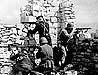 23 октября 1944 годаВойска Карельского фронта освободили от немецких захватчиков весь район никелевого производства и с боями заняли населенный пункт Сальмиярви. Наши войска перерезали шоссейную дорогу Рованиеми - Киркенес. Войска 1-го Прибалтийского фронта в результате успешных наступательных боев заняли на территории Клайпедской области более 500 населенных пунктов. Наши войска полностью очистили от противника правый берег реки Неман от устья до города Юрбаркас (Юрбург). Таким образом, из всей территории Клайпедской области в руках противника остается только город Клайпеда (Мемель) и несколько населенных пунктов, расположенных вблизи этого города. Войска 3-го Белорусского фронта, перейдя в наступление, при поддержке массированных ударов артиллерии и авиации прорвали долговременную, глубокоэшелонированную оборону немцев, прикрывавшую границы Восточной Пруссии, и вторглись в пределы Восточной Пруссии на 30 километров в глубину и 140 километров по фронту.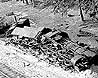 В ходе наступления войска фронта заняли мощные опорные пункты обороны противника и около 900 других населенных пунктов, из которых более 400 на территории Восточной Пруссии. На территории Чехословакии юго-восточнее города Мукачево наши войска заняли населенные пункты Дубове, Калини, Ганичи, Терново, Вулиховец, Угля, Колодне, Теребля, Кричово, Шандорова, Солдобош, Буштана и железнодорожные станции Нижняя Новоселица, Тячево, Буштина. В Северной Трансильвании наши войска, действуя совместно с румынскими войсками, овладели городом и железнодорожной станцией Вийле-Сетмарулуй, а также заняли более 50 других населенных пунктов. На территории Венгрии севернее и северо-западнее города Ньиредьхаза наши войска вышли к южному берегу реки Тиссы, заняв при этом населенные пункты Домбрад, Ибрань, Берцел, Венчелле, Ракамаз, Тисса-Льок. Западнее Белграда наши войска, действуя совместно с частями Народно-освободительной армии Югославии, продолжали вести бои по расширению плацдарма на западном берегу реки Сава и овладели крупным населенным пунктом Бежанья и железнодорожной станцией Земунско Пле. Болгарские войска, действуя против немцев совместно с частями Народно-освободительной армии Югославии и нашими войсками, с боями заняли на территории Югославии город Кочана и крупные населенные пункты Дренак, Страцин, Ветуница, Бели.
На фото: до линии фронта этот фашистский эшелон не дошел.24 октября 1944 годаВ Восточной Пруссии наши войска с упорными боями овладели рядом сильно укрепленных опорных пунктов противника и среди них Иоджен, Дагутшен, Верскепхен, Кибартен, Шилленингкен, Петерлаукен, Скруджен, Шиллупенен, Тракенен, Енцунен, Жургупхен, Тевельн, Гурнен, Регеллен, Биттковен. Южнее и юго-восточнее города Сувалки наши войска, преодолев Августовские леса, овладели городом и крупной железнодорожной станцией Августов, а также с боями заняли более 50 других населенных пунктов. На территории Чехословакии восточнее и юго-восточнее Мукачево наши войска с боем овладели городом и крупной железнодорожной станцией Хутса. В Северной Трансильвании наши войска заняли населенные пункты Кэмэрзана, Турц, Герце-Мара, Герце-Мике, Кэлинешти, Ливада, Мэдэраш, Маре-Мофтинул, Генчь, Петрешти, Ресигя и железнодорожные станции Паулешти, Амац, Лудовены, Тирям. Наши войска ворвались в город Сату-Маре, где завязали уличные бои. Северо-западнее города Сегед наши войска овладели на территории Венгрии городом и железнодорожным узлом Кишкунхалаш, городом и железнодорожной станцией Яношхальма (Янковац). На других участках фронта - поиски разведчиков. В ряде пунктов шли бои местного значения.25 октября 1944 годаВойска Карельского фронта, преследуя немецкие войска, пересекли государственную границу Норвегии и в трудных условиях Заполярья 25 октября овладели важным портом в Баренцовом море - городом Киркенес, а также с боями заняли на территории Норвегии более 30 других населенных пунктов. На Либавском направлении наши войска отразили неоднократные атаки крупных сил пехоты и танков противника и нанесли ему большие потери в живой силе и технике. В Восточной Пруссии наши войска продолжали наступление и, преодолевая сопротивление и контратаки противника, с упорными боями овладели рядом сильно укрепленных опорных пунктов обороны немцев. Северо-западнее Праги (предместье Варшавы) наши войска совместно с частями 1-й Польской армии вели бои местного значения. На территории Чехословакии северо-восточнее и юго-восточнее Мукачево наши войска заняли более 50 населенных пунктов. Войска 2-го Украинского фронта 25 октября штурмом овладели важными опорными пунктами обороны противника и крупными железнодорожными узлами в Северной Трансильвании городами Сату-Маре, Карей, а также с боями заняли более 100 других населенных пунктов. Таким образом, наши войска завершили освобождение Трансильвании от противника.
На фото: Леонид УТЕСОВ выступает на передовой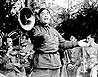 26 октября 1944 годаВойска Карельского фронта заняли на территории области Петсамо (Печенга) населенные пункты Ванхаталвикюля, Кескитало, Хейскари, Меникко, Питкаярви, Хейхеньярви. В Восточной Пруссии наши войска, встречая возросшее сопротивление противника, с упорными боями заняли сильно укрепленные опорные пункты Швиргаллен, Амалиенхоф, Гуддин, Грюнвайтшен. Войска 4-го Украинского фронта 26 октября овладели на территории Чехословацкой Республики промышленным центром Закарпатской Украины городом Мукачево - важным узлом коммуникаций и опорным пунктом обороны противника у южных отрогов Карпат, а также с боями заняли на территории Чехословакии более 60 других населенных пунктов. Северо-западнее и западнее города Сату-Маре наши войска заняли на территории Венгрии более 40 населенных пунктов.27 октября 1944 годаВ Восточной Пруссии, северо-западнее города Шталлупенен, наши войска в результате упорных боев овладели сильно укрепленными опорными пунктами обороны немцев Кишен, Патильжен, Энскемен. Войска 4-го Украинского фронта в результате стремительного наступления 27 октября овладели на территории Чехословацкой республики главным городом Закарпатской Украины Ужгород - крупным узлом коммуникаций и важным опорным пунктом обороны противника, а также с боями заняли на территории Чехословакии более 50 других населенных пунктов, в числе которых город и железнодорожная станция Берегово, крупные населенные пункты Старина, Улич, Заричов, Перечин, Середне, Коморовце, Зняцево, Великие Лучки, Горонда, Малое и Великое Гутово и железнодорожные станции Малое Березне, Дубринич, Перечин, Страбичово, Боршава. На территории Венгрии, северо-западнее города Сату-Маре, наши войска овладели крупными населенными пунктами Дароц, Шатморчики, Киш-Ар, Фехер-Дьярмат, Матолч, Дьертелек, Надь-Ечед, Гебе, Ньирчасари, Ньир-Вашвари. В районе города Ньиредьхаза наши войска отбивали атаки крупных сил пехоты и танков противника. На территории Югославии, северо-западнее Белграда, наши войска, действуя совместно с войсками Народно-освободительной армии Югославии, овладели городом и железнодорожным узлом Новисад, городом и железнодорожным узлом Кула, городом и крупной железнодорожной станцией Бачка Паланка, а также заняли населенные пункты Стапар, Вепровац, Ириг, Индия, Стара Пазова, Платичево, Огар.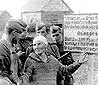 28 октября 1944 годаНа Рижском направлении наши войска вели бои по улучшению своих позиций и заняли более 30 населенных пунктов, в том числе Эйкажи, Свити, Картужи, Пантари.Южнее и юго-восточнее города Турка (Дрогобычской области) наши войска с боями продвигались вперед в трудных условиях горно-лесистой местности и заняли более 60 населенных пунктов, среди которых крупные населенные пункты Высоцко-Вижне, Красне, Мохнате, Орава, Козева, Головецко, Либохора, Славско, Лудвикувка, Вишкув и железнодорожные станции Гребенув, Зелемянка, Рожанка. Западнее и юго-западнее города Делятин (Станиславской области) наши войска заняли более 40 населенных пунктов, в числе которых Осмолода, Бурсучна, Зелена, Поляница, Ворохта, Арджелюжа и железнодорожные станции Бурсучна, Зелена, Вороненка, Ворохта.В Северной Трансильвании наши войска, сломив сопротивление противника, овладели городом Тыргу-Муреш, а также с боями заняли свыше 50 других населенных пунктов, среди которых крупные населенные пункты Ернутены, Петеле, Хабик, Кэртвефая, Яраде-Муреш, Надь-Эрнье, Торфалва и железнодорожные станции Куртифая, Гырнешти, Тиноиза, Эрнсю-Маре, Муршел, Ньярадте. Наши наступающие части форсировали реку Мурешул и на ее западном берегу заняли плацдармы с населенными пунктами Апалина, Вайда-Сент-Иван, Кинарь, Куртены, Реметешь.29 октября 1944 годаНа территории Чехословакии южнее города Ужгород наши войска овладели городом и крупным железнодорожным узлом Чоп. В Венгрии западнее города Сату-Маре наши войска овладели населенными пунктами Ньир-Параснья, Папош, Ор, Ярми, Канторьяноши, Держ, Дьюлай, Мариа-Поч, Поч-Петри, Коллошемьен и железнодорожной станцией Мариа-Поч. На других участках фронта - поиски разведчиков и в ряде пунктов бои местного значения.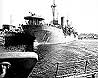 30 октября 1944 годаНа территории Чехословакии севернее города Ужгород наши войска овладели населенными пунктами Чабаловце, Ольшинков, Вилаг, Паригузовце, Гривиште, Хоньковце, Тибава.В Венгрии северо-западнее города Сату-Маре наши войска заняли узловую железнодорожную станцию Вашарошнамень и крупные населенные пункты Дьюре, Варшак, Илк, Ньир-Мада, Роход, Фейерто.На других участках фронта - поиски разведчиков и бои местного значения.31 октября 1944 годаСеверо-восточнее и юго-западнее венгерского города Ньиредьхаза наши войска заняли более 50 населенных пунктов, в том числе город и железнодорожную станцию Хайду-нанаш, город и железнодорожную станцию Хайду-Дорог, крупные населенные пункты Уйкенез, Торньошпальца, Анарч, Дьюлахаза, Ньир-Карас, Ньир-Ташш, Петнехаза, Рамочахаза и железнодорожные станции Уйкенез, Копоч-Апати, Яко. Город Ньиредьхаза, в ходе боев переходивший из рук в руки, вновь занят нашими войсками.На Будапештском направлении, между реками Тисса и Дунай, наши войска вели наступательные бои, в ходе которых заняли более 200 населенных пунктов, среди которых крупные населенные пункты Алпар, Ижак, Калоча, Часартельтеш, Хайош, Альшо-Медь, Хомокмедь, Мишке, Батя, Файс, Душнок, Немешнадудвар, Шюкешд, Эршекчанад и железнодорожные станции Кохари Сент Лоранци, Уррет, Пуста Пака, Карханкез, Баллосег, Пирт, Калоча. Наши войска ворвались в город Кечкемет, где завязали уличные бои.На других участках фронта - поиски разведчиков и в ряде пунктов бои местного значения.1 ноября 1944 годаВойска Карельского фронта во взаимодействии с соединениями и кораблями Северного флота, наступая в трудных условиях Заполярья, завершили полное освобождение Печенгской (Петсамской) области от немецких захватчиков.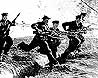 Северо-восточнее и западнее венгерского города Ньиредьхаза наши войска заняли более 40 населенных пунктов, в том числе крупные населенные пункты Журк, Загоны, Тисабездед, Мандок, Тужер, Феньешлитке, Саболчверешмарт, Киш-Варда, Каниар, Лаурахаза и железнодорожные станции Мандок, Феньешлитке, Киш-Варда, Тедель.На Будапештском направлении наши войска между реками Тисса и Дунай овладели крупным узлом коммуникаций городом Кечкемет, городом и узловой железнодорожной станцией Кишкереш, а также заняли более 100 других населенных пунктов, среди которых крупные населенные пункты Уй-Кечке, Лайошмиже, Керекедьхаза, Шолтвадкерт, Кечель, Харта, Дунапатай, Гедерлак, Усод.На других участках фронта - поиски разведчиков и бои местного значения.
На фото: 'Черной смертью' окрестили немцы краснофлотцев-десантников.2 ноября 1944 годаСевернее и западнее венгерского города Ньиредьхаза наши войска в результате наступательных боев полностью очистили от противника левый берег реки Тиссы, заняв при этом город и железнодорожную станцию Бюд-Сент-Михаль, крупные населенные пункты и железнодорожные станции Тисса-Дада, Тисса-Доб, Польгар.На Будапештском направлении между реками Тисса и Дунай наши войска овладели городом и железнодорожной станцией Надкереш, а также с боями заняли более 60 других населенных пунктов, в том числе крупные населенные пункты Яскараене, Кочер, Татарсентдьерди, Кунсентмиклош, Сабадсаллаш, Фылерсаллаш, Ченгед, Акасто и железнодорожные станции Демшед, Надьаллаш, Фылерсаллаш, Ченгед. Нашим войскам сдался в плен бывший начальник венгерского генерального штаба генерал-полковник Янош Вереш.3 ноября 1944 годаВ Восточной Пруссии севернее и южнее города Гольдап наши войска отбивали атаки крупных сил пехоты и танков противника и нанесли ему большой урон в живой силе и технике.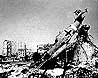 На Будапештском направлении между реками Тисса и Дунай наши войска заняли более 100 населенных пунктов, в том числе крупные населенные пункты Тосег, Эркень, Дион, Альшодабаш, Уйхартьян, Шари, Алшонемедь, Будьи, Салксентмартон, Дунавече и железнодорожные станции Тосег, Микебуда, Эркень, Альшодабаш, Инарч-Какуч, Дунвачеве.На других участках фронта - поиски разведчиков и в ряде пунктов бои местного значения.
На фото: Из пике не вышел4 ноября 1944 годаВ Восточной Пруссии, севернее и южнее города Гольдап, наши войска успешно отбили атаки пехоты и танков противника и в результате предпринятых контратак улучшили свои позиции. Войска 2-го Украинского фронта 4 ноября штурмом овладели на территории Венгрии городом и крупным железнодорожным узлом Сольнок, важным опорным пунктом обороны противника на реке Тисса, а также с боями заняли между реками Тисса и Дунай город и железнодорожный узел Цеглед, город Абонь и более 40 других населенных пунктов, в том числе населенные пункты Тертель, Ялшовицки, Мужик, Лэнделфалва, Инарч, Оча, Фелшепаконь. На других участках фронта - поиски разведчиков и в ряде пунктов бои местного значения.
На фото: Редакция фронтовой газеты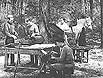 5 ноября 1944 годаВ Восточной Пруссии, севернее и южнее города Гольдап, наши войска отбили атаки крупных сил пехоты и танков противника и нанесли ему большие потери в живой силе и технике.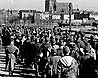 На Будапештском направлении между реками Тисса и Дунай наши войска заняли населенные пункты Фокору, Очкай, Сереши, Варняш, Силаши-Иштван, Вашад, Илле, Андраши, Такшони.На других участках фронта - поиски разведчиков и в ряде пунктов - бои местного значения.
На фото: Колонна пленных гитлеровцев6, 7 и 8 ноября 1944 годаВ течение 6, 7 и 8 ноября на фронте существенных изменений не произошло. Продолжалась Прибалтийская наступательная операция войск Ленинградского, 1-го, 2-го и 3-го Прибалтийских, 3-го Белорусского фронтов и частей Краснознаменного Балтийского флота, Моонзундская десантная операция войск Ленинградского фронта и частей Краснознаменного Балтийского флота, Петсамо-Киркенесская наступательная операция войск Карельского фронта при поддержке соединений Северного флота. Уже 10-й день продолжалась Будапештская наступательная операция войск 2-го и 3-го Украинских фронтов и Дунайской военной флотилии.
На фото: Тыл - фронту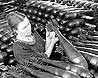 9 и 10 ноября 1944 годаМежду реками Тисса и Дунай наши войска заняли более 50 населенных пунктов, в том числе крупные населенные пункты Мезечат, Игрици, Гелей, Мезокерестеш, Сентиштван, Эгер-Фармош, Мезетаркань, Бешеньетелек, Поросло, Кемле, Тиссанана, Киш-Кере, Бешшенсег, Рекаш, Цегледберцел, Ирша, Альберти и железнодорожные станции Мезечат, Поросло, Киш-Кере, Ирша. Продолжались Прибалтийская операция войск Ленинградского, 1-го, 2-го и 3-го Прибалтийских, 3-го Белорусского фронтов и частей Краснознаменного Балтийского флота, Моонзундская операция войск Ленинградского фронта и частей Краснознаменного Балтийского флота, завершилась Петсамо-Киркенесская наступательная операция войск Карельского фронта при поддержке соединений Северного флота, шел 12-й день Будапештской наступательной операции войск 2-го и 3-го Украинских фронтов и Дунайской военной флотилии. 10 ноября между реками Тисса и Дунай наши войска заняли несколько населенных пунктов и среди них Хее Баба, Хее Папи, Маргит, Боршодсемере, Тарнисентмиклош, Пель, Майор, Пилиш и железнодорожная станция Чинчетанья. Таким образом, наши войска перерезали железную дорогу Будапешт - Мишколц.
На фото: Вместе со всеми воевали и медсестры.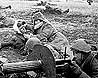 11 ноября 1944 годаМежду реками Тисса и Дунай наши войска заняли несколько населенных пунктов и среди них Шайо Сегед, Немеш Бикк, Хее Салонта, Сихалом, Ясладань, Уйсас и железнодорожные станции Мезеньярад, Клементына, Ясладань, Уйсас.
Болгарские войска, действуя против немцев на территории Югославии, заняли города Штип и Велес. На других участках фронта - поиски разведчиков.
На фото: Через Тиссу.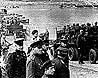 12 ноября 1944 годаВ Венгрии наши войска овладели городом и железнодорожной станцией Мезекевешд, городом и железнодорожной станцией Монор, а также заняли более 30 других населенных пунктов, в числе которых крупные населенные пункты Дьердь, Яношхида, Алатьян, Тапиодьердье, Тапиоселе, Рекеттеши, Фармош, Шерег и железнодорожные станции Киш-Меде-Ри, Тапиоселе, Фармош, Болдогхаза. Продолжаются Будапештская, Моонзундская и Прибалтийская наступательные операции. Болгарские войска, действуя против немцев на территории Югославии, заняли город Куманово. На других участках фронта - поиски разведчиков.
На фото: Cнова на родной границе.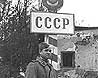 13 и 14 ноября 1944 годаВ Венгрии наши войска овладели городом и железнодорожной станцией Надьката, а также заняли более 30 других населенных пунктов и среди них Хевешвезекень, Пуста Час, Сентмартонката, Тапиошаг, Ури, Петери и железнодорожные станции Надьхалом, Сентмартонката. Южнее Будапешта наши войска ликвидировали плацдарм противника на восточном берегу реки Дунай, заняв при этом город и железнодорожную станцию Шольт и населенный пункт Дунаэдьхаза. На других участках фронта - поиски разведчиков.
На фото: Английским летчикам боеприпасы доставляли на оленях..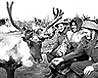 15 и 16 ноября 1944 года50-й день Моонзундской десантной операции войск Ленинградского фронта и частей Краснознаменного Балтийского флота. В Венгрии наши войска овладели городом и железнодорожной станцией Ясберень, а также заняли более 50 других населенных пунктов, в том числе крупные населенные пункты Седеркень, Керем, Эмед, Харшани, Вата, Абрань, Дорманд, Атань, Ердетелек, Хевеш, Боцонад, Тарнаерш, Ясдожа, Якохалма, Яс-Дьерди, То-Алмаш, Тапиосече, Кока, Тапиошюли, Тапиошап, Менде и железнодорожные станции Эмед, Хемеш, Бажомайор, Ердетелек, Ясдожа, Тарнаерш, Тапиосече, Барлаг, Менде.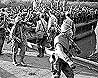 Болгарские войска, действуя против немцев совместно с югославскими войсками, с боем овладели на территории Югославии городом и железнодорожным узлом Скопле.16 ноября в Венгрии наши войска овладели городом и железнодорожной станцией Ясароксаллаш, а также заняли более 30 населенных пунктов, в том числе Тисса-Ладани, Такта-Сада, Онод, Мальи, Киш-Дьор, Боршодгест, Тард, Тарнабод, Заранк, Пуста-Моноштор, Дани и железнодорожные станции Мезеньэк, Пуста-Моноштор, Дьормо.На других участках фронта - поиски разведчиков.В США доставлены 88 немецких ученых и инженеров из Пенемюнде, которые занимались там разработкой ракетного оружия. Сам научный центр в Пенемюнде, разрушенный и покинутый персоналом, занят советскими войсками, и там начали работать советские специалисты в области ракетной техники и те немецкие ракетчики, которых не вывезли на Запад.
На фото: Красная армия пришла в Югославию.17 и 18 ноября 1944 годаВ Венгрии наши войска овладели городом и железнодорожным узлом Фюзешабонь, а также заняли несколько других населенных пунктов, среди них - Гута, Сали, Маклар, Карачонд, Адач, Дьендьешхалас, Чани, Яс-Фенисару, Жамбок и железнодорожные станции Тисса-Луц, Маклар, Карачонд, Халасараньош, Яс-Феньсару. Национально-освободительная армия Албании освободила Тирану.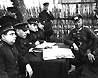 18 ноября в Венгрии наши войска заняли несколько населенных пунктов и среди них Гернад-Немети, Шайо-Лад, Киш-Токай, Новай, Андорнак, Кереченд, Каполпа, Детк, Хорт, Тура, Валко и железнодорожные станции Кюлше-Беч, Кал, Лудаш, Хорт. Продолжаются наступательные операции войск Ленинградского, 1-го, 2-го и 3-го Прибалтийских, 3-го Белорусского фронтов и частей Краснознаменного Балтийского флота, 2-го и 3-го Украинских фронтов и Дунайской военной флотилии.
На фото: Представители Ставки А. Василевский и И. Черняховский допрашивают пленных немецких генералов.20 и 21 ноября 1944 года20 ноября в Венгрии наши войска заняли несколько населенных пунктов, среди них Чаналош, Гестель, Сирма, Чаба, Диош-Дьор, Ошторош, Егерсалок, Демьен, Демосло, Маркач, Вишонта и железнодорожная станция Кишталия.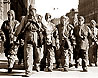 21 ноября на острове Сарема (Эзель) наши войска после мощных ударов артиллерии прорвали сильно укрепленную оборону противника в узкой части южной оконечности острова и, развивая наступление, с упорными боями овладели населенными пунктами Рахусте, Каймри, Нисума, Инду, Кауниспя, Лыопыллу, Винтри, Ингеланди, Хейнама, Карги, Колтси, Ясая, Охесаре, Мясса, Мойза, Торкен, Содевахи, Ярви, Кави. Таким образом, к исходу 21 ноября на южной оконечности острова в руках противника оставался небольшой плацдарм до 7 километров в глубину, который во всех точках простреливается огнем нашей артиллерии.В Венгрии нашими войсками заняты населенные пункты Фелдедре, Верпелет, Майка, Киш Нана, Абашар и железнодорожная станция Верпелет. На других участках фронта - без перемен.
На фото: Бойцы войск противохимической защиты22, 23 и 24 ноября 1944 года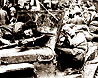 22 ноября в Венгрии наши войска с боями заняли населенные пункты Егерсолат, Дьендьешороси, Дьендьештарьян, Пюшпеки, Надьреде, Хевиз Дьерк.23 ноября на острове Сааремаа (Эзель) наши войска вели бои по уничтожению группировки противника на южной оконечности острова и овладели сильно укрепленными опорными пунктами Тюрье, Иде и Мяебе.В Чехословакии, севернее и северо-западнее города Чоп, наши войска вели наступательные бои, в ходе которых заняли город Чепель, а также более 30 других населенных пунктов, в том числе крупные населенные пункты Собранце, Бунковце, Павловце, Капушаны, Чичаровце, Нарад, Сурты и железнодорожные станции Батфа, Чичаровце. Город и железнодорожный узел Чоп, переходивший из рук в руки, вновь занят нашими войсками.24 ноября войска Ленинградского фронта при поддержке кораблей Краснознаменного Балтийского флота в результате упорных боев 24 ноября завершили очищение от противника острова Сааремаа, превращенного немцами в опорный пункт, прикрывавший подступы к Рижскому заливу. Тем самым территория Советской Эстонии полностью освобождена от немецких захватчиков.В Чехословакии наши войска с боями заняли несколько населенных пунктов.В Венгрии наши войска, преодолевая сопротивление и контратаки противника, овладели населенными пунктами Мезе-Зомбор, Ледьеш-Бение, Майош, Пуста Уйвилаг, Симарди, Палошверешмарт, Дьендьешольмош, Баг.На других участках фронта - поиски разведчиков и в ряде пунктов бои местного значения.
На фото: Сон после боя.25-28 ноября 1944 годаНа территории Чехословакии, северо-западнее и западнее города Чоп, наши войска с боями заняли населенные пункты Немецка Поруба, Йовса, Кушин, Клокочо, Гажен, Ястребе, Инячовце, Ботяны, Малый и Великий Таркан.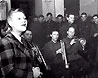 В Венгрии наши войска овладели населенными пунктами Орег-Чаналош, Какаш, Тарнасэнтмария, Керекхарас, Дэмант.26 ноября войска 4-го Украинского фронта овладели на территории Чехословакии городами Михальовце и Гуменне - важными узлами коммуникаций и опорными пунктами обороны противника, а также с боями заняли более 60 других населенных пунктов, в числе которых крупные населенные пункты Горбок Чабине, Папин, Зубне, Снина, Удавске, Каменица, Мышлина, Винне, Збудза, Ластомир, Будковце, Беша, Лелес и железнодорожные станции Горбок Чабине, Снина, Цировце Длуге, Будковце.В Венгрии наши войска овладели городом и железнодорожным узлом Хавтан.На других участках фронта - поиски разведчиков и в ряде пунктов бои местного значения.27 ноября на территории Чехословакии наши войска с боями заняли более 50 населенных пунктов; среди них - Долгоня, Свидничка, Кружлова, Капишова, Ладомирова, Шеметковце, Малые и Великие Сташковце, Нижняя Олька, Грабовец, Нацина Вес, Лашковце, Гаталов, Дубровка, Оборин, Сентеш и железнодорожные станции Радвань, Кожковце, Великий Гиреш, Стражне.В течение 28 ноября на территории Чехословакии наши войска с боями заняли более 60 населенных пунктов, в числе которых Свидничка, Вышний Свидник, Строчин, Стропков, Брусница, Петровце, Кошаровце, Жалобин, Стражске, Бановце, Ложин, Малчице, Сомотор, Стреда на Бодроге, Малый и Великий Кевежд и железнодорожные станции Стражске, Бановце, Сомотор.На территории Венгрии, севернее города Ньиредьхаза, наши войска, форсировав реку Тисса, с боями заняли населенные пункты Земпленагард, Орхедь, Дамоц, Лаца, Киш Розвадь, Надь Розвадь, Риче, Циганд, Пацин, Лука, Карад, Виш, Залкод, Киниезле.На других участках фронта - поиски разведчиков и в ряде пунктов бои местного значения.
На фото: Клавдия Шульженко выступает перед фронтовиками29 и 30 ноября 1944 годаВойска 3-го Украинского фронта, перейдя в наступление, форсировали Дунай севернее реки Драва, прорвали оборону противника на западном берегу Дуная и, продвинувшись в глубину до 40 километров, расширили прорыв до 150 километров по фронту.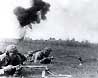 В ходе наступления войска фронта овладели городами и крупными узлами коммуникаций Печ, Батажек, Мохач и с боями заняли более 330 других населенных пунктов, в их числе крупные населенные пункты Бата, Шомберек, Ланьчок, Дубошевица, Батина, Змаевац, Кнежеви-Виногради, Луг, Дарда, Морадь, Веменд, Хемешхаза, Липтод, Немет-Боль, Херцег Тетеш, Бели Манастир, Ягодняк, Альшо-Нана, Фекед, Алат-Варашд, Катой, Печ-Удвард, Вилань, Харшань, Беременд, Болман и железнодорожные станции Морадь, Бата, Палота-Божок, Фекед, Немет-Боль, Вилань, Харшань, Беременд, Ширине, Бели Манастир, Змаевац, Батина, Чеминац, Дарда.30 ноября на территории Чехословакии наши войска с боями заняли более 30 населенных пунктов, среди них Березница, Миньовце, Келча, Великая Домаша, Домаша, Нижний Грабовец, Нижний Грушов, Раковце, Моравьяни, Марковце, Земплин.Войска 2-го Украинского фронта 30 ноября овладели крупными узлами коммуникаций и важными опорными пунктами обороны противника окружными центрами Венгрии городами Эгер и Сиксо, а также с боями заняли населенные пункты Бекеч, Медьсо, Киш-Добса, Арнот, Вараши, Кач, Носвай. Северо-восточнее и южнее города Печ наши войска заняли более 50 населенных пунктов, в том числе крупные населенные пункты Дэч, Эчень, Какашд, Салка, Бержень, Мечень, Цико, Печварад, Вашаш, Немети, Бише, Шиклош, Олд и железнодорожные станции Сарпилис Оберек, Дэч, Эчень, Хидаш-Боньхад, Надь Палл, Печварад, Чоколадэ, Шиклош.На территории Югославии наши войска, действуя совместно с частями Народно-освободительной армии Югославии, овладели городом и железнодорожным узлом Кральево.На других участках фронта - поиски разведчиков и в ряде пунктов бои местного значения.
На фото: Саперы обследуют каждый метр освобожденной земли.1 декабря 1944 годаНа территории Чехословакии наши войска форсировали реку Ондава и с боями овладели на западном берегу реки городом и узловой железнодорожной станцией Требишов, а также заняли населенные пункты Бенковце, Генцовце, Колчов Длуге, Тушице, Горовце, Войчице, Хардиште, Упор, Баранч, Гарань, Уйлак, Ястрабе и железнодорожную станцию Упор.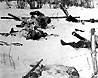 В Венгрии северо-восточнее и севернее города Печ наши войска с боями заняли более 60 населенных пунктов, в том числе крупные населенные пункты Майош, Измень, Рац-Козар, Магоч, Чикош-Теттеш, Шашд, Мадьяр Хертеленд, Манфа, Абалигэт и железнодорожные станции Сасвар, Магоч.На других участках фронта - поиски разведчиков и в ряде пунктов бои местного значения.
На фото: в Германию они уже не вернутся.2 декабря 1944 годаНа территории Чехословакии наши войска, продолжая бои по расширению плацдарма на западном берегу реки Ондава, заняли населенные пункты Сачуров, Полянка, Парховьяни, Вишнев, Дворянки, Албин, Грядки, Сечовце, Малые и Великие Озоровце, Великий и Малый Русков, Плехотице, Эгреш, Жипов, Ластовце, Веляти, Герчель, Кашов, Цейков, Чернохов, Ладмовце, Великая и Малая Бара, Селешка, Борша и железнодорожные станции Сачуров, Полянка, Парховьяни, Сечовце, Борша.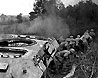 Войска 3-го Украинского фронта, развивая наступление, в течение двух дней овладели окружными и районными центрами Венгрии городами Сексард, Капошвар, Пакш, Боньхад, Домбовар - крупными узлами коммуникаций и важными опорными пунктами обороны противника, а также с боями заняли более 300 других населенных пунктов, в числе которых крупные населенные пункты Белчке, Мадоча, Дунакемлед, Немет-Кер, Дьер-Кень, Надь-Дорог, Кайдач, Удвари, Дьенк, Варшад, Калазно, Фелшенана, Тевель, Курд, Дебрекез, Шантош, Пеллэрд, Харкань и железнодорожные станции Белчке, Толна-Меж, Седреш, Келеш Тенгелиц, Надь-Дорог, Курд, Дебрекез, Шантош, Пеллэрд, Харкань.На других участках фронта - поиски разведчиков и в ряде пунктов бои местного значения.
На фото: Подбитый «тигр» - хорошее укрытие для пехоты.3 декабря 1944 годаВойска 4-го Украинского фронта при содействии войск 2-го Украинского фронта 3 декабря штурмом овладели важным узлом коммуникаций и опорным пунктом обороны противника окружным центром Венгрии городом Шаторалья-Уйхель, а также с боями заняли населенные пункты Челевце, Станча, Михаляны, Великая и Малая Торонья и железнодорожную станцию Михаляны.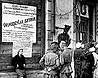 Войска 2-го Украинского фронта в результате упорных боев 3 декабря штурмом овладели крупным узлом коммуникаций и мощным опорным пунктом обороны противника городом Мишколц - важнейшим центром военного производства Венгрии, снабжавшим немецкие и венгерские армии, а также с боями заняли населенные пункты Алшо-Вадас, Хомрогд, Янчо, Ниомар, Фелше-Шашкаш, Шайо-Палфала, Бюккжерц.Северо-восточнее и южнее города Капошвар наши войска овладели на территории Венгрии городом и железнодорожной станцией Дунафельдвар, городом и железнодорожным узлом Тамаши, городом и железнодорожным узлом Сент-Леринц, а также с боями заняли более 80 других населенных пунктов, в числе которых крупные населенные пункты Бикач, Палфа, Миссла, Регели, Пари, Ертень, Кочола, Аттала, Юта, Капошмере, Велень, Оздфалу, Радфалва, Кемеш и железнодорожные станции Дальмано, Аттала, Кемеш.На других участках фронта - поиски разведчиков.
На фото: Немцев выгнали – можно сходить в кино.4 и 5 декабря 1944 годаВ Венгрии, северо-восточнее, западнее и южнее города Капошвар, наши войска с боями заняли более 100 населенных пунктов, в числе которых крупные населенные пункты Элесаллаш, Альшосентиван, Вайта, Толна-Немеди, Пинцехель, Озора, Надь Соколи, Фельше-Ньек, Сабадхидвег, Шагвар, Балваньош, Тенгед, Мадьяркер, Мернье, Шомодьифаис, Хетеш, Мезечоконья, Надьбайом, Бецефа, Рожафа, Банфа, Шумонь, Гильванфа и железнодорожные станции Вайта, Пинцехель, Фельше-Ньек, Мернье, Шамодьяд, Остопан, Шумонь.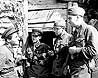 На территории Югославии между реками Дунай и Сава войска Народно-освободительной армии Югославии, действуя совместно с нашими войсками, овладели городом и железнодорожной станцией Митровица, а также заняли населенные пункты Нештин, Визич, Лежимир, Дивош, Монделос, Чалма, Лачарак.5 декабря на территории Венгрии между озером Балатон (Платтен) и рекой Драва наши войска овладели городом и железнодорожным узлом Сигетвар, а также с боями заняли более 120 других населенных пунктов, в том числе крупные населенные пункты Замарди, Фельдвар, Балатонболгар, Балатон Чехи, Селлешдьерен, Шомодвар, Ереглак, Боронка, Марцали, Либицкозма, Пата, Меренье, Мольвань, Денчхаза, Потонь, Лакоча, Дравафок, Фельше Сент Мартон, Драва-Стара, Шеллие, Залата и железнодорожные станции Сантод, Балатонболгар, Бужаки, Ереглак, Киш Корпад, Надь Шари, Шеллие, Фенек.В Югославии между реками Дунай и Сава войска Народно-освободительной армии Югославии, действуя совместно с нашими войсками, с боями заняли населенные пункты Илок, Новак Барска, Сот, Беркасово, Ердевик, Бингула, Мартинци и железнодорожную станцию Мартинци. На других участках фронта - поиски разведчиков и в ряде пунктов бои местного значения.На других участках фронта - поиски разведчиков и в ряде пунктов бои местного значения.
На фото: Военные корреспонденты (слева – К. Симонов)6 и 7 декабря 1944 годаНа территории Венгрии между озером Балатон и рекой Дунай наши войска с боями заняли более 50 населенных пунктов, в том числе крупные населенные пункты Дунапентеле, Рацалмаш, Херцегфальва, Алап, Цеце, Шар Егреш, Шимонторниа, Шарбогард, Силаш-Балхаш, Лайош-Комаром, Аданд, Балатонсабади и железнодорожные станции Дунапентеле, Надивеним, Херцегфальва, Шимонторниа, Шарбогард, Мезе-Комаром. Одновременно наши войска, наступающие между озером Балатон и рекой Драва, с боями заняли более 40 населенных пунктов, в том числе крупные населенные пункты Фоньод, Керестур, Берень, Балатон-Уйлак, Кетель, Местенге, Сенна, Селиц Кишфалуд, Патошфа, Хомок-Сент-Дьердь, Калманча, Истванди, Дарань, Драва-Тамаши и железнодорожные станции Фоньод, Керестур, Кетель, Дьетапуста, Сент Имре, Надь-Уйфалу, Коштельеш Домбо, Дарань.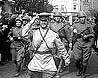 В Югославии между реками Дунай и Сава войска Народно-освободительной армии Югославии, действуя совместно с нашими войсками, овладели городом и железнодорожной станцией Шид, а также с боями заняли населенные пункты Шаренград, Мохово, Опатовац, Ловас, Малая Вашица, Гибарец, Бачинци, Кукуевци, Кузмин, Адашевци, Морович и железнодорожные станции Адашевци, Морович, Бачинци, Кукуевци-Ердевик.7 декабря на территории Венгрии между озером Балатон и рекой Дунай наши войска заняли более 60 населенных пунктов, среди которых крупные населенные пункты Адонь, Перката, Хантош, Шарсентагота, Дег, Эньинг и железнодорожные станции Адонь, Сильфа, Эньинг. Войска, наступающие между озером Балатон и рекой Драва, овладели городом и железнодорожным узлом Барч, а также заняли более 50 других населенных пунктов, в том числе крупные населенные пункты Сент Дьердь, Верш, Холлад, Сеньер, Надь-Сакачи, Киш-Байом, Чекель, Кадаркут, Мике, Лабод, Кунтелеп, Шомодь-Вишонта, Эрде-Чоконя, , Петерхида и железнодорожные станции Бардудварнюк, Лмпотфа, Кадаркут, Сулок, Лабод, Гергетег, Чоконя, Шомодь, Араньеш. Наши войска полностью очистили от противника южное побережье озера Балатон.На других участках фронта - поиски разведчиков и в ряде пунктов бои местного значения.
На фото: На улицах Белграда.8 декабря 1944 года40-й день Будапештской наступательной операции войск 2-го и 3-го Украинских фронтов и Дунайской военной флотилии. На территории Венгрии между озером Балатон и рекой Дунай наши войска с боями заняли более 40 населенных пунктов и среди них крупные населенные пункты Шарашд, Шаркерестур, Калоз, Аба, Шопонья, Чес, Мезосентдьерди, Лепшень, Балатонфекаяп и железнодорожные станции Шарашд, Аба, Шаркерестур, Кишчери, Лепшень. Одновременно наши войска, наступающие между озером Балатон и рекой Драва, заняли более 30 населенных пунктов, в том числе крупные населенные пункты Сабаш, Надькорпад, Риньясенткираль, Бакхаза, Шомодь Арач. На других участках фронта - поиски разведчиков и в ряде пунктов бои местного значения.
На фото: Прямой наводкой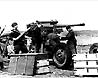 9 декабря 1944 годаВойска 2-го Украинского фронта прорвали сильно укрепленную оборону противника северо-восточнее Будапешта, расширили прорыв до 120 километров и, продвинувшись в глубину до 60 километров, вышли к реке Дунай севернее Будапешта.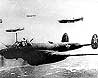 Одновременно войска фронта южнее Будапешта форсировали Дунай, прорвали оборону противника на западном берегу реки и соединились у озера Веленце с нашими войсками, наступавшими вдоль западного берега Дуная на север.В ходе наступательных боев войска фронта овладели городами Балашшадьярмат, Ноград, Вац, Асод, Эрчи и заняли более 150 других населенных пунктов.Между озерами Веленце и Балатон наши войска заняли населенные пункты Гардонь, Агард, Серечень, Шерегельеш, Бельшекайтор, Петелле и железнодорожную станцию Диниеш.На других участках фронта - поиски разведчиков и в ряде пунктов бои местного значения.
На фото: Бомбардировщики идут на задание.10 декабря 1944 года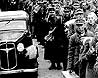 На территории Венгрии северо-восточнее и севернее Будапешта наши войска с боями заняли более 40 населенных пунктов, в том числе крупные населенные пункты Буяк, Ипольсег, Дейтар, Иполивице, Дрегель Паланк, Седлигет, Фелшегед, Алшогед (12 километров севернее Будапешта), Сед, Ввцратет, Орсентмиклош, Чомад, Ердеварош, Рохеймтелеп, Домони и железнодорожные станции Дейтар, Иполивице, Сед, Гед, Орсентмиклош.На других участках фронта - поиски разведчиков и в ряде пунктов бои местного значения.
На фото: Эти уже отвоевались.11-13 декабря 1944 годаВ Венгрии севернее и северо-западнее города Мишколц наши войска с боями заняли населенные пункты Хангач, Болдва, Шайо-Ечег, Шайо-Керестур, Бабони, Пилтай, Хайналош, Хедьмег, Дамак, Зилиз, Сирак, Копасфелд, Беренте, Алачка, Исбану, Варбо Кажмарк, Кенди, Томор, Лак, Абод, Балайт, Финке, Мучонь, Шайо-Казинц, Алшо и железнодорожные станции Халмай, Финке, Барцика, Каполна, Кондо, Радиштиан, Болдва, овладели важным узлом коммуникаций и шахтно-рудным районом - городом Шайо-Сент-Петер.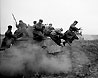 Северо-восточнее и севернее Будапешта наши войска овладели населенными пунктами Шарани, Варшань, Ерхалом, Гонт, Сурдокпюшпеки, Бэлахалом, Чече, Куташо, Ноград-Шипек, Гед, Кишалаг, Ишасег и железнодорожными станциями Сурдокпюшпеки, Чомад, Ишасег, Верешедьхаз, Сада, а также городом и узловой железнодорожной станцией Геделле.На других участках фронта - поиски разведчиков и в ряде пунктов бои местного значения.
На фото: Под Будапештом14 и 15 декабря 1944 годаНа территории Венгрии наши войска овладели городом и узловой железнодорожной станцией Серенч, а также с боями заняли населенные пункты Бодрог-Керестур, Мад, Онд, Монок, Чобад, Расоны, Солнок, Фельше-Вадао, Сакани, Галвач, Сендрьо-Лад, Боршод, Еделень, Ходай, Часта, Диснош-Хорват, Суха-Калло, Шайо-Каза и железнодорожные станции Бодрог-Керестур, Мад, Вадна.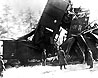 15 декабря на территории Венгрии севернее и северо-восточнее города Мишколц наши войска овладели городом и железнодорожной станцией Сендрьо, а также с боями заняли более 30 других населенных пунктов, в числе которых Таллиа, Гернад-Керч, Берет, Бакта, Гадь-Батор, Суходь, Рудабанья, Ниарад, Шайо-Велезд, Банфалва, Тардона, Мальинка и железнодорожная станция Таллиа.Севернее Будапешта наши войска переправились через реку Ипель и вступили на территорию Чехословакии, овладев городом Шахы.На других участках фронта - поиски разведчиков и в ряде пунктов бои местного значения.
На фото: Партизанская работа16 декабря 1944 годаНа территории Венгрии наши войска овладели городом и железнодорожной станцией Шарош-Патак, а также с боями заняли более 30 других населенных пунктов, в том числе Витань, Фелше Регмец, Руда Баньячка, Абауйсанто, Форру, Фанчал, Фай, Фелше-Гадь, Сосфа, Баракони, Мартоний, Салонна, Фелше Телекеш и железнодорожные станции Абауйсанто, Салонна.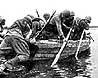 На других участках фронта существенных изменений не произошло.За прошедшие дни военно-морские силы и авиация Краснознаменного Балтийского флота потопили три немецких миноносца и шесть транспортов.
На фото: Тяжкий и опасный труд - переправа.17 декабря 1944 годаНа территории Венгрии северо-восточнее и северо-западнее города Мишколц наши войска овладели городом и железнодорожной станцией Путнок, а также с боями заняли более 40 других населенных пунктов, в числе которых Вамош-Уйфалу, Тольчва, Ерде-Горвати, Ерде-Бение, Бодоки-Варалья, Вижоли, Алшо-Новай, Перкупа, Рагаль, Келемер, Шайо-Неметь, Суса, Шата, Вишнио и железнодорожные станции Лисска-Тольчва, Бодоке-Варалья, Корлат-Вижоли, Баксаллаш.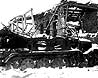 Северо-восточнее Будапешта наши войска овладели городом и железнодорожной станцией Пасто, а также с боями заняли населенные пункты Матраселлеш, Киш-Баркань, Фот, Мадьород.На других участках фронта существенных изменений не произошло.
На фото: Утром это еще был бронетранспортер18 и 19 декабря 1944 годаНа территории Венгрии наши войска в результате наступления очистили от противника горно-лесистый район к западу от города Шаторалья-Уйхель и вышли на реку Гернад, заняв при этом населенные пункты Алшо Кекед, Абауйвар, Телкибаниа, Генц, Шуйта, Сурдок и железнодорожные станции Генц, Гидашнемети. Одновременно севернее и северо-западнее города Мишколц наши войска с боями заняли более 30 населенных пунктов, в том числе Кани, Анталмайор, Хидвегардо, Бодвашиляс, Син, Эгерсег, Сугафе, Мале, Банреве и железнодорожные станции Бодвашиляс, Банреве.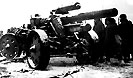 Наши войска вышли с юга к границе Венгрии с Чехословакией на фронте протяжением 110 километров и, перейдя границу, заняли на территории Чехословакии населенные пункты Бузита, Реште, Янок, Турнянска Вес, Бодвавес, Хорваты, Кесовце, Керенец, Абовце и железнодорожную станцию Каменэц.19 декабря на территории Чехословакии восточнее и юго-восточнее города Кошице наши войска овладели населенными пунктами Давидов, Цабов, Бачков, Даргов, Керестур, Новое Место, Силваш, Сланска, Гута, Скарош, Надошть и железнодорожной станцией Калша. Одновременно южнее и юго-западнее города Кошице наши войска с боями заняли населенные пункты Сенья, Перина, Вишний Ланц, Нижний Ланц, Жарнов, Турня, Дворники, Гргов, Яблонца, Силица, Бозова и железнодорожные станции Миглец, Турня.Северо-западнее венгерского города Мишколц наши войска овладели на территории Чехословакии населенными пунктами Кралик, Мехи, Фига, Руминце, Веська, Радновце, Цаков, Ханава, Иванице, Задор, Чиз, Лингартовце, Иенэ.На территории Венгрии севернее и северо-западнее города Дьендьеш наши войска овладели населенными пунктами Отхазхута, Алшохута, Хаснош, Тар, Матра-Вевебели, Шамшонхаза, Надь-Баркань, Луцин, Ньиреш.На других участках фронта существенных изменений не произошло.
На фото: Такие пушки бросали немцы при отступлении.20 и 21 декабря 1944 года52-й день Будапештской наступательной операции войск 2-го и 3-го Украинских фронтов и Дунайской военной флотилии. В Венгрии наши войска заняли несколько населенных пунктов, среди них Чаналош, Гестель, Сирма, Чаба, Диош-Дьор, Ошторош, Егерсалок, Демьен, Демосло, Маркач, Вишонта и железнодорожная станция Кишталия.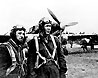 21 декабря на территории Чехословакии, восточнее города Лученец, наши войска в результате наступательных боев овладели городом и железнодорожным узлом Римавска Собота, городом и узловой железнодорожной станцией Фелединце (Фелед), а также с боями заняли более 30 других населенных пунктов, в числе которых Томашовце, Бакти, Томашова, Сепбокор, Лиуква, Годейов, Гортва, Ширковце и железнодорожные станции Апати, Годейов.В Венгрии, севернее и северо-восточнее города Дьендьеш, наши войска заняли более 50 населенных пунктов, в том числе город и железнодорожную станцию Озд.На других участках фронта - поиски разведчиков и бои местного значения.
На фото: Перед вылетом на боевое задание.22 декабря 1944 годаНа территории Чехословакии восточнее города Лученец наши войска с боями заняли населенные пункты Вишня Калоша, Соботка, Гусина, Дуренда, Бизофала, Гостице, Тамасвелги.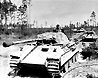 В Венгрии северо-восточнее и севернее города Дьендьеш наши войска овладели городом и узловой железнодорожной станцией Киш-Теренне, а также с боями заняли населенные пункты Дисношд, Арло, Боршоднадпшд, Балатон, Петервашара, Матрабала, Супатак и железнодорожные станции Яртанхаза, Матрабала.На других участках фронта - поиски разведчиков и в ряде пунктов бои местного значения.
На фото: Колонна немецких «пантер».23 декабря 1944 годаНа территории Венгрии севернее города Дьендьеш наши войска овладели населенными пунктами Кришшикатор, Салайка, Иштенмезеие, Варасо, Ердекевешд, Ивад, Надуйфалу, Казар, Вижлаш, Пуста Крако, Тот-Марокхаза.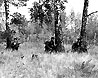 Севернее Будапешта наши войска с упорными боями преодолели горно-лесистый район между чехословацким городом Шахы и Дунаем и вышли на реку Ипель, заняв при этом населенные пункты Бернеце, Надьбержень, Кошпаллаг, Иполителдьеш, Леткеш, Леледхиди, Мариа Ностра, Соб, Зебегень, Надь Марош и железнодорожные станции Надь Марош, Зебегень. В районе западнее Шахы наши войска успешно отбивали контратаки крупных танковых соединений противника и нанесли ему тяжелый урон в живой силе и технике.Юго-западнее Будапешта в районе города Секешвехервар наши войска, перейдя в наступление, завязали серьезные бои с крупными пехотными и танковыми соединениями противника.На других участках фронта - поиски разведчиков и бои местного значения.
На фото: Партизанская засада.24-26 декабря 1944 годаВ Венгрии севернее города Дьендьеш наши войска овладели населенными пунктами Силаксо, Домахаза, Седеркень, Матра-Новак, Хомок-Терене, Матра-Селе, Колихаза, Кишфалуд и железнодорожной станцией Хомок-Терене.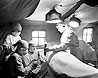 На территории Чехословакии севернее и северо-западнее города Шахы наши войска овладели городом и узловой железнодорожной станцией Левице. Одновременно западнее Шахы наши войска успешно отбивали контратаки крупных танковых соединений противника и нанесли ему большой урон в живой силе и технике.Войска 3-го Украинского фронта, прорвав сильно укрепленную оборону противника юго-западнее Будапешта, за три дня наступления продвинулись вперед до 40 километров.В ходе наступления войска фронта штурмом овладели городами Секешфехервар и Бичке - крупными узлами коммуникаций и важными опорными пунктами обороны противника, отрезав тем самым основные пути отхода на запад Будапештской группировке немецко-венгерских войск. Войска фронта с боями заняли более 160 других населенных пунктов.25 декабря на территории Чехословакии северо-западнее и западнее города Шахы наши войска с боями заняли населенные пункты Меровце, Гоковце, Судовце, Печенице, Дольный Прандорф, Батовце, Сетих.В Венгрии юго-западнее и западнее Будапешта наши войска с боями заняли более 40 населенных пунктов и железнодорожные станции Эрд, Тинние, Леанивар, Моха. Таким образом, наши войска перерезали все железнодорожные магистрали, идущие из Будапешта на запад.26 декабря на территории Венгрии севернее города Дьендьеш наши войска овладели городом и железнодорожной станцией Шалго-Тарьян.В Чехословакии северо-западнее и западнее города Шахы наши войска с боями заняли несколько населенных пунктов и среди них Шалмош, Чайков, Рыбник, Великие Козмаловце, Теков, Клечани, Горный Сеш, Святой Юрий на Гроне, Тргиня, Лонтов, Шалов, Малые Лудинце, Залаба и железнодорожные станции Козмаловце, Залаба.Войска 3-го Украинского фронта, развивая наступление в обход Будапешта с запада, вышли к реке Дунай, овладев при этом городом и железнодорожной станцией Эстергом, населенными пунктами и железнодорожными станциями Дорог и Тат и тем самым завершили окружение Будапештской группировки противника. Войска фронта с боями заняли западные пригороды Будапешта и населенные пункты Чованка, Помаз, Кестелц, Байна, Тарян, Вертешшамло, Орослань, Чаквар и железнодорожные станции Пилишверешвар и Саар.
На других участках фронта - поиски разведчиков и бои местного значения.
На фото: Полевой госпиталь.27 и 28 декабря 1944 годаНа территории Чехословакии восточнее города Шахы наши войска с боями заняли населенные пункты Колари, Великая Чаломия, Косиги, Балог, Великая Вес, Сечанки, Некия, Кленяни. Одновременно юго-западнее Шахы наши войска вели успешные бои по очищению от противника района между реками Ипель и Грон.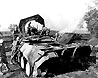 В районе Будапешта наши войска вели бои по уничтожению окруженной группировки противника, заняв при этом пригороды на восточном берегу Дуная - Чемер, Маглод, Ечер, Вечеш и на западном берегу - Келенфелд, Будакалас, Бекашмедьере, а также населенные пункты Пилишсанто, Избег, Сентендре. Одновременно наши войска, форсировав восточный рукав Дуная севернее Будапешта, овладели островом с населенными пунктами Тотфалу, Почмедьер, Сигетмоноштор и вошли в связь с частями, занявшими Сентендре на западном берегу Дуная. Таким образом, в ходе наступательных боев наши войска расчленили окруженную группировку противника на две части, одну из которых загнали в горно-лесистый район в излучине Дуная севернее Будапешта, а другую зажали в тиски в городе Будапеште.Севернее города Секешвехервар наши войска с упорными боями очищали от противника горно-лесистый район, заняв при этом город и железнодорожную станцию Фельше Галла, населенные пункты Ньергешуйфалу, Байот, Лабатлан, Писке, Шютте, Тардош, Толна, Татабанья, Банхида, Кеханьяш, Каполнапуста, Гант, Чакберень и железнодорожные станции Ньергешуйфалу, Шютте.28 декабря на территории Венгрии северо-западнее города Дьендьеш наши войска овладели городом и железнодорожной станцией Сечень, а также заняли населенные пункты Шалго, Задьва Рона, Каранчалиа, Еттеш, Надь-Гец, Гарпи.В Чехословакии северо-восточнее города Шахы наши войска заняли населенные пункты Требушовце, Инам, Дурковце, Человце, Опава, Грушов, Федимеш. Одновременно юго-западнее Шахы наши войска очистили от противника район между реками Ипель и Грон, заняв при этом населенные пункты Пастовце, Дармотки, Палд, Салка, Лелед, Халемба, Кичинд, Гарам Кевешд и железнодорожные станции Халемба, Ковачпатак. Таким образом, наши войска вышли на восточный берег реки Грон от города Левице до Дуная.В районе Будапешта наши войска овладели на восточном берегу Дуная пригородами Дунакеси, Алагивилла, Арпад, Цинкота, Пецель, Ракошчаба, Ракошлигет, Ракошкерестур, Пештсентлеринц, Пештсентьимре, Андраши, Диал. Одновременно наши войска вели бои по уничтожению окруженных частей противника в горно-лесистом районе в излучине Дуная севернее Будапешта и заняли населенный пункт Пилишсенткерест.Севернее города Секешвехервар наши войска очистили от противника горно-лесистый район Вэртэшхедьшэг и заняли населенные пункты Несмей, Агостиан, Таварош, Шаркерестеш. К юго-западу от города Секешвехервар наши войска заняли город и железнодорожную станцию Полгардь и населенные пункты Шаркеси, Шаркеси Альшо, Надашдлидани, Йене, Эржебет, Шандорка.На других участках фронта - поиски разведчиков и в ряде пунктов бои местного значения.
На фото: Этот «Тигр» уже не страшен...29 декабря 1944 годаНа территории Чехословакии юго-восточнее города Лученец наши войска с боями заняли населенные пункты Шид, Чома, Бьена, Шерег, Гайначка, Яблоница, Старая Башта и железнодорожную станцию Шид.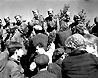 Северо-восточнее чехо-словацкого города Шахы наши войска овладели населенными пунктами Малая Чаломия, Храстинце, Лесенице, Опатовце, Баторова, Ненинце, Селяни. Одновременно юго-западнее Шахы наши войска, форсировав реку Грон, захватили плацдарм на западном берегу реки с населенными пунктами Нана, Паркань.В районе Будапешта наши войска, продолжая бои по уничтожению окруженной группировки противника, ворвались в западную часть города, где заняли несколько кварталов. Одновременно наши войска вели успешные бои по уничтожению окруженных частей противника в горно-лесистом районе в излучине Дуная севернее Будапешта наши войска заняли населенные пункты Леанифалу, Тахи-Тотфалу, Дуна-Богдань, Вишеград, Пиоишсентласло, Пилишсентлелет.На других участках фронта - поиски разведчиков и в ряде пунктов бои местного значения.
На фото: Так латыши приветствовали осободителей.30 и 31 декабря 1944 годаЮго-восточнее и южнее города Лученец наши войска овладели на территории Чехословакии населенными пунктами Шаволь, Филяково, Бискупице, Радевце, Чаконовце и железнодорожными станциями Филяково, Радевце, а также с боями заняли на территории Венгрии населенные пункты Лапуйте, Куташ, Каранч-Кеси, Каранч-Шаг, Ендрефалва, Долань, Пештени Пуста. Одновременно юго-западнее города Лученец наши войска заняли на территории Чехословакии населенные пункты Загора, Желовце, Белуйя, Дреново, Чабрадски Врбовок.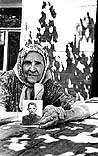 В районе Будапешта наши войска вели упорные бои по уничтожению окруженной группировки противника, в ходе которых овладели несколькими кварталами в западной и восточной частях города. Одновременно наши войска завершали ликвидацию окруженных частей противника в излучине Дуная северо-западнее Будапешта.31 декабря юго-восточнее и южнее города Лученец наши войска овладели на территории Чехословакии населенными пунктами Бозита, Куртани, Суга, Пилиш, Ромгань, а также с боями заняли на территории Венгрии населенные пункты Михали-Герге, Киш-Герге, Пилины, Фелфалу, Ноград-Лудань, Сакал и железнодорожные станции Ноград-Лудань, Сакал. Одновременно юго-западнее города Лученец наши войска овладели на территории Чехословакии населенными пунктами Челари, Глабошовце, Зомбор, Кяров, Склабина, Новая Весь, Обецков, Малый Кртиш, Чебовце. Таким образом, наши войска полностью очистили от противника венгерскую территорию от устья реки Ипель до пограничного города Шаторалья-Уйхель. В районе Будапешта наши войска вели бои по уничтожению окруженной группировки противника, в ходе которых заняли более 300 кварталов в западной части города. Одновременно наши войска закончили ликвидацию окруженных частей противника в горно-лесистом районе северо-западнее Будапешта, заняв при этом населенные пункты Демеш, Пилиш-Морот, Башахарц.На других участках фронта существенных изменений не произошло.Совинформбюро также передало сообщение о провокационном и злодейском убийстве немцами двух советских парламентеров в районе Будапешта, в котором было сказано:«История современных войн не знает подобных преступлений. С незапамятных времен парламентеры пользуются правом неприкосновенности. Это право освящено традициями. Оно записано и в Гаагской конвенции 1907 года «О законах и обычаях сухопутной войны». Гитлеровские изверги еще раз показали всему миру, что для них закон не писан. Они нагло попирают все конвенции и договоры, подписанные Германией. Начав войну вероломным нападением на СССР, они вели ее как варвары и людоеды и кончают ее как подлые и трусливые убийцы, которым уже нечего терять. Гитлеровское командование, злодейски убив советских парламентеров, действует по принципу «после нас хоть потоп». Немцы хотят потащить за собой в пропасть миллионное население Будапешта. Что им венгерская столица с ее достопримечательностями и культурными ценностями?..».
На фото: Е. Степанкова – мать девятерых погибших сыновей.11 января 1945 года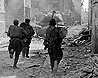 В районе Будапешта наши войска овладели городским районом Андьалфелд, железнодорожной станцией Ракоши, казармами «Пальффи» и «Андраши», железнодорожной товарной станцией, машиностроительным заводом «Ганц Данубе», заняв при этом 150 кварталов.Северо-западнее и западнее Будапешта наши войска отбивали атаки крупных сил пехоты и танков противника и нанесли ему большие потери.
На фото: Автоматчики 1-го Прибалтийского фронта.12 января 1945 годаВ Будапеште наши войска овладели городским парком Варошлигет, городским кладбищем Керепеши, нефтеочистительным заводом, оружейным заводом, заводом удобрений, заняв при этом 135 кварталов.Северо-западнее и западнее Будапешта атаки пехоты и танков противника отбивались нашими войсками.13 января 1945 годаВойска 1-го Украинского фронта, перейдя в наступление 12 января из района западнее Сандомира, прорвали сильно укрепленную оборону противника на фронте протяжением 40 километров. В течение двух дней боев войска фронта продвинулись вперед до 40 километров, расширив при этом прорыв до 60 километров по фронту.В ходе наступления наши войска штурмом овладели сильными опорными пунктами обороны противника Шидлув, Стопница, Хмельник, Буско-Здруй (Буск), Висильца, а таккже с боями заняли более 350 других населенных пунктов, в числе которых крупные населенные пункты Чижув, Шецно, Скшельчице, Лубаня, Сладкув, Млыны, Галув, Пастурка, Богуцице, Загосць, Скотники, Строжиска, Бжостков.В районе Будапешта наши войска, продолжая бои по уничтожению окруженной немецко-венгерской группировки, заняли 94 квартала.14 января 1945 годаЮжнее и юго-западнее города Кельце наши войска, продолжая развивать наступление, овладели важным узлом коммуникаций городом Пинчув, а также с боями заняли более 200 других населенных пунктов, в числе которых крупные населенные пункты Радомице, Лисув, Корытница, Бжеги, Мясова, Мотковице, Якубув, Миржвин, Вроцерыж, Михалув, Гуры, Млодзувы, Козубув, Шипов, Пелчиска, Соколина, Стары Корчин, Новы Корчин и железнодорожные станции Собкуви Мясова. Таким образом, наши войска форсировали реку Нида на фронте 60 километров, не дав противнику возможности организовать здесь оборону, и перерезали железную дорогу Кельце - Краков.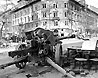 На территории Чехословакии наши войска овладели городом и железнодорожным узлом Лученец, городом и узловой железнодорожной станцией Плешивец, а также с боями заняли более 40 других населенных пунктов, среди них - Горка, Шанковце, Лекешка, Залужаны, Врезово, Угорска, Ровняны, Калиново, Иелшовец, Лубореч и железнодорожные станции Горка, Сушаны, Зелена.В Будапеште наши войска, сжимая кольцо окружения немецко-венгерской группировки, овладели восточным вокзалом, станцией пригородных поездов Чемер, городским газовым заводом и заняли более 200 кварталов.На других участках фронта - поиски разведчиков и в ряде пунктов бои местного значения.
На фото: Брошенное фашистами орудие.15 и 16 января 1945 годаВойска 1-го Украинского фронта, развивая стремительное наступление, 15 января овладели крупным административно-хозяйственным центром Польши городом Кельце - важным узлом коммуникаций и опорным пунктом обороны немцев, а также с боями заняли более 400 других населенных пунктов.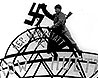 На территории Чехословакии северо-восточнее города Лученец наши войска с боями заняли населенные пункты Лицинце, Цемерске Левере, Полина, Скерешово, Вышние и Нижние Валице, Узовска Панита, Балог, Мелехедь, Драшице, Словацкие Загораны, Тэрьяковце.В городе Будапеште наши войска овладели военным госпиталем № 2, саперными и железнодорожными казармами, военно-продовольственными складами, товарной станцией, западным вокзалом, городским театром Вароши, центральной клиникой, табачной фабрикой и заняли более 160 кварталов.16 января войска 1-го Белорусского фронта, перейдя в наступление 14 января на двух плацдармах на западном берегу реки Вислы южнее Варшавы, при поддержке массированных ударов артиллерии, несмотря на плохие условия погоды, исключившие возможность использования авиации, прорвали сильную, глубоко эшелонированную оборону противника. За три дня наступательных боев войск фронта, наступавшие на двух плацдармах, соединились и продвинулись вперед до 60 километров, расширив прорыв до 120 километров по фронту. В ходе наступления наши войска заняли сильные опорные пункты обороны немцев Варка, Груиец, Козенице, Солец, Зволень, Бялобжеги, Евдлинск, Илжа. С боями занято также более 1300 других населенных пунктов. 16 января, войска 1-го Белорусского фронта в результате стремительного наступления, поддержанного авиацией, в 20 часов штурмов овладели крупным промышленным центром Польши городом Радом - важным узлом коммуникаций и сильным опорным пунктом обороны немцев. Севернее и северо-западнее города Сандомир войска 1-го Украинского фронта овладели городом и крупной железнодорожной станцией Островец, городами Тарлув, Ожарув, Цмелюв, Опатув, а также заняли более 200 других населенных пунктов. На Ченстоховском и Краковском направлениях войска 1-го Украинского фронта, развивая успешное наступление, овладели городами Малогощ, Влощова, Конецполь, Мехув, Домброва Тарновска, а также с боями заняли более 500 других населенных пунктов. Таким образом, войска фронта форсировали реку Пилица на участке 50 километров, не дав возможности противнику организовать на ней оборону. В Будапеште наши войска с боями заняли 120 кварталов. На других участках фронта - поиски разведчиков и в ряде пунктов бои местного значения.
На фото: Время свастики позади..17 и 18 января 1945 годаВойска 2-го Белорусского фронта, перейдя в наступление 14 января на двух плацдармах на западном берегу реки Нарев севернее Варшавы, при поддержке массированных ударов артиллерии прорвали сильную глубоко эшелонированную оборону противника. За четыре дня боев, преодолевая упорное сопротивление немцев, войска фронта, наступавшие на двух плацдармах, соединились и продвинулись вперед до 40 километров, расширив прорыв до 100 километров по фронту. В ходе наступления наши войска овладели сильными опорными пунктами обороны немцев - городами Макув, Пултуск, Цеханув, Новое Място, Насельск, а также с боями заняли более 500 других населенных пунктов. Войска 1-го Белорусского фронта, совершив стремительный обходный маневр к западу от Варшавы, заняли город Жирирдув, перерезали дороги на Сохачев, форсировали Вислу севернее Варшавы и, отрезав таким образом Варшаву с запада, 17 января путем комбинированного удара с севера, запада и юга (совместно с частями 1-й Польской армии) овладели столицей союзной нам Польши городом Варшава - важнейшим стратегическим узлом обороны немцев на реке Висла. Продолжая наступление, войска 1-го Белорусского фронта овладели городами Гура Кальвария, Тарчин, Бяла Равска, Нове Място, Шидловец, а также с боями заняли более 800 других населенных пунктов. Войска 1-го Украинского фронта 17 января заняли города Пшедбуж и Радомско - важные узлы коммуникаций и опорные пункты обороны немцев и, форсировав реку Варта, стремительным ударом танковых соединений и пехоты овладели городом Ченстохова - важным узлом обороны немцев на реке Варта. В ходе наступательных боев за 17 января войска фронта овладели также городами Вежбник, Радошице, Коньске и заняли более 700 других населенных пунктов. В Будапеште наши войска заняли 50 кварталов.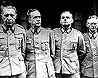 В этот день Советской армией освобождена Варшава.В Будапеште арестован шведский дипломат Рауль ВАЛЛЕНБЕРГ.18 января войска 2-го Белорусского фронта штурмом овладели городом Пшасныш (Прасныш), городом и крепостью Модлин (Ново-Георгиевск) - важными узлами коммуникаций и опорными пунктами обороны немцев, а также с боями заняли более 1000 других населенных пунктов. Войска 1-го Белорусского фронта овладели городами и крупными узлами коммуникаций Сохачев, Скерневице и Лович - важными опорными пунктами обороны немцев, а также с боями заняли более 500 других населенных пунктов. Войска 1-го Украинского фронта в результате стремительной атаки танковых соединений и пехоты овладели городом и железнодорожной станцией Пиотркув (Петроков) - важным узлом коммуникаций и опорным пунктом обороны немцев на Лодзинском направлении, а также с боями заняли город и железнодорожный узел Скаржиско Каменна и более 450 других населенных пунктов. Нашими войсками взят в плен командир 17-й танковой дивизии немцев полковник БРУК вместе со своим штабом.В Будапеште войска 2-го Украинского фронта закончили очищение от противника восточной половины города (Пешт) и вышли здесь к реке Дунай, заняв при этом около 5000 городских кварталов. Таким образом, в руках противника остается только небольшая часть западной половины города (Буда). Юго-западнее города Секешвехервар наши войска отбивали атаки крупных сил пехоты и танков противника. На других участках фронта - поиски разведчиков и в ряде пунктов бои местного значения.
На фото: Пленные немецкие генералы.19 января 1945 годаВойска 3-го Белорусского фронта, перейдя в наступление, при поддержке массированных ударов артиллерии и авиации прорвали долговременную глубоко эшелонированную оборону немцев в Восточной Пруссии и, преодолевая упорное сопротивление противника, за 5 дней наступательных боев продвинулись вперед до 45 километров, расширив прорыв до 60 километров по фронту. Войска 1-го Украинского фронта в результате умелого обходного маневра в сочетании с атакой с фронта 19 января овладели древней столицей и одним из важнейших культурно-политических центров союзной нам Польши городом Краков. В районе Будапешта продолжались бои по уничтожению группировки противника, окруженной в западной части города (Буда). Южнее города Секешвехервар наши войска отбивали атаки крупных сил пехоты и танков противника и после упорных боев оставили несколько населенных пунктов.
На фото: Будапешт. 1945 г.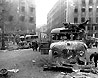 20 января 1945 годаВойска 3-го Белорусского фронта штурмом овладели городами Восточной Пруссии Тильзит, Гросс Скайсгиррен, Ауловенен, Жиллен и Каукемен - важными узлами коммуникаций и сильными опорными пунктами обороны немцев на Кенигсбергском направлении, а также с боями заняли более 250 других населенных пунктов. Войска 2-го Белорусского фронта овладели на территории Польши городами Хожеле, Яново, Зелюнь, Бежунь, Дробин, Вышогруд, а также с боями заняли более 500 других населенных пунктов. Войска 1-го Белорусского фронта в результате стремительного наступления танковых соединений и пехоты овладели городами Влоцлавек и Бжесьць-Куявски - крупными узлами коммуникаций и опорными пунктами обороны немцев на левом берегу Вислы и заняли более 1000 других населенных пунктов. Войска 1-го Украинского фронта овладели городами Видава, Люблинец, Олькуш, Бжеско, а также с боями заняли более 300 других населенных пунктов. Войска 4-го Украинского фронта, продолжая наступление в трудных условиях горно-лесистой местности в полосе Карпат, с боями овладели на территории Польши городом Новы Сонч и на территории Чехо-словакии городами Прешов, Кошице, Бардева - важными узлами коммуникаций и опорными пунктами обороны немцев, а также с боями заняли более 450 других населенных пунктов. В районе Будапешта наши войска продолжали бои по уничтожению гарнизона противника, окруженного в западной части города (Буда). Южнее и юго-восточнее города Секешвехервар наши войска отбивали атаки крупных сил пехоты и танков противника, стремящегося прорваться на восток к реке Дунай.
На фото: Пехота как всегда впереди.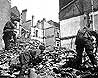 21 января 1945 годаВойска 3-го Белорусского фронта 21 января штурмом овладели в Восточной Пруссии городом Гумбиннен - важным узлом коммуникаций и сильным опорным пунктом обороны немцев на Кенигсбергском направлении, а также с боями заняли более 200 других населенных пунктов. Войска 2-го Белорусского фронта прорвали сильно укрепленную оборону немцев на южной границе Восточной Пруссии, вторглись в ее пределы на 25 километров в глубину и 80 километров по фронту и 21 января овладели городами Найденбург, Танненберг, Едвабно и Аллендорф - важными опорными пунктами обороны немцев, а также с боями заняли более 150 других населенных пунктов. Войска 1-го Белорусского фронта овладели городами Радзеюв, Сомпольно, Дембе, Унейув, Поддембице, Шадек, Здуньска Воля, а также с боями заняли более 600 других населенных пунктов. Войска 1-го Украинского фронта, наступая к западу от Ченстохова, прорвали сильно укрепленную оборону немцев на юго-восточной границе Германии, вторглись в пределы немецкой Силезии на 30 километров в глубину и 90 километров по фронту и овладели городами Крайцбург, Розенберг, Питшек, Ландсберг, Гуттентаг - важными узлами коммуникаций и сильными опорными пунктами обороны немцев, прикрывающими пути на Бреслау, а также с боями заняли на территории Германии более 250 других населенных пунктов. Юго-восточнее Кракова наши войска с боями заняли на территории Польши более 60 населенных пунктов. На территории Чехословакии северо-западнее Кошице наши войска овладели населенными пунктами Лютина, Сабинов, Широке, Грабков, Клембарок, Нижний Тейкеш. В Будапеште продолжались бои по уничтожению гарнизона противника, окруженного в западной части города (Буда). Южнее и юго-восточнее города Секешвехервар атаки крупных сил пехоты и танков противника были отбиты нашими войсками с большими для противника потерями..
На фото: Другого выхода у них нет.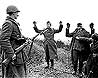 22 и 23 января 1945 годаВойска 3-го Белорусского фронта 22 января штурмом овладели в Восточной Пруссии городом Инстербург - важным узлом коммуникаций и мощным укрепленным районом обороны немцев на путях к Кенигсбергу. Войска 2-го Белорусского фронта овладели городами Алленштайн, Остероде и Дойч-Айлау - важными узлами железных и шоссейных дорог и сильно укрепленными опорными пунктами обороны немцев, прикрывающими с юга центральные районы Восточной Пруссии. Войска 1-го Белорусского фронта с боями овладели городами Хоэнзальца (Иновроцлав), Александров, Аргенау и Лабишин - важными узлами коммуникаций и опорными пунктами обороны немцев на подступах к городу Бромберг (Быдгощ). К исходу дня войска фронта в результате стремительного наступления овладели городом Гнезен (Гнезно) - важным узлом железных и шоссейных дорог и мощным опорным пунктом обороны немцев на путях к городу Познань. Войска 1-го Украинского фронта западнее Ченстохова овладели на территории Германии важными узлами шоссейных дорог городами Конштадт и Гросс Стрелитц, а также с боями заняли более 150 других немецких населенных пунктов. Южнее и юго-восточнее Кракова наши войска овладели на территории Польши городом Величка.Северо-западнее Кошице наши войска с боями заняли на территории Чехословакии населенные пункты Каменица, Кривьяны, Рошковяны, Ренцишов, Клукнава, Гельница, Злата Идка. В Будапеште наши войска, продолжая бои по уничтожению окруженного гарнизона противника, заняли в западной части города (Буда) 20 кварталов.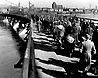 23 января войска 3-го Белорусского фронта, сломив сопротивление противника, форсировали реки Дайме и Прегель и овладели городами Лабиау и Велау - важными опорными пунктами обороны немцев, прикрывающими подступы к Кенигсбергу. Южнее и юго-западнее города Августов наши войска, форсировав Августовский канал и реку Бобр (Бебжа), овладели городами Райгруд, Граево, Визна, Едвобне, а также с боями заняли более 350 других населенных пунктов. Войска 2-го Белорусского фронта с боями овладели городами в Восточной Пруссии Вилленберг, Ортельсбург, Морунген, Заальфельд и Фрайштадт, а также с боями заняли более 600 других немецких населенных пунктов. Одновременно войска фронта овладели на территории Польши городом и железнодорожным узлом Бродница, городом Липно, а также с боями заняли более 450 других населенных пунктов. Войска 1-го Белорусского фронта в результате обходного маневра подвижных частей в сочетании с атакой с фронта овладели городом Быдгощ (Бромберг) - важным узлом железных и шоссейных дорог и мощным опорным пунктом обороны немцев у нижнего течения Вислы. Войска 1-го Украинского фронта, преодолевая сопротивление немцев в Силезии, овладели городами Милич, Бернштадт, Намслау, Карльсмаркт, Тост и Бишофсталь и вышли на реку Одер в районе города Бреслау. Южнее и юго-восточнее Кракова наши войска овладели на территории Польши городом Стары Сонч, а также с боями заняли более 80 других населенных пунктов. В Будапеште наши войска вели бои по уничтожению окруженных частей противника в западной части города (Буда) и заняли 25 кварталов. Юго-западнее Будапешта наши войска отбивали атаки крупных сил пехоты и танков противника и после упорных боев оставили город Секешфехервар.
На фото: Колонна немецких военнопленных.24 и 25 января 1945 годаВ течение 24 января в Восточной Пруссии южнее и юго-западнее города Инстербург наши войска с боем овладели городами Ангенбург, Видминнен, а также заняли более 250 населенных пунктов. Войска 2-го Белорусского фронта с боем овладели городами Восточной Пруссии Ликк, Нойендорф и Биалла - сильными опорными пунктами обороны немцев, прикрывающими пути к озерному району Восточной Пруссии, а также с боями заняли в западной части Восточной Пруссии города Розенберг, Ризенбург и более 200 других населенных пунктов. Войска 1-го Белорусского фронта к исходу 23 января штурмов овладели городом Калиш - важным узлом коммуникаций и сильным опорным пунктом обороны немцев на Бреславльском направлении. Войска 1-го Украинского фронта в результате стремительной атаки танковых соединений и пехоты овладели важным центром военной промышленности немецкой Силезии городом и крепостью Оппельн - крупным узлом железных и шоссейных дорог и мощным опорным пунктом обороны немцев на реке Одер. Войска 2-го Украинского фронта, перейдя в наступление к северу от города Мишколц, в трудных условиях горно-лесистой местности прорвали сильно укрепленную оборону немцев, продвинулись вперед до 20 километров, расширили прорыв до 40 километров по фронту и к исходу 23 января овладели на территории Чехословакии городами Рожнява и Йелшава,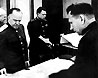 25 января в Восточной Пруссии западнее и юго-западнее города Инстербург наши войска с боями заняли более 300 населенных пунктов. Западнее и юго-западнее города Ликк наши войска овладели на территории Восточной Пруссии городами Дригаллен, Арис, Иоганисбург и заняли более 150 других населенных пунктов. Войска 1-го Украинского фронта к исходу 24 января штурмом овладели крупным центром Силезского промышленного района Германии городом Глейвиц, превращенным немцами в мощный узел обороны. Одновременно в Польше войска фронта с боями заняли горд Хжанув - один из крупных районов Домбровского угольного бассейна. К исходу 25 января войска фронта овладели на территории Польши городом Острув и в немецкой Силезии городом Ельс - важными узлами железных дорог и опорными пунктами обороны немцев, а также с боем заняли город Явожно и более 150 других населенных пунктов.
На фото: Маршалы готовятся…28 января 1945 годаВойска 1-го Прибалтийского фронта, перейдя в наступление, 28 января овладели литовским городом Клайпеда (Мемель) - важным портом и сильным опорным пунктом обороны немцев на побережье Балтийского моря, завершив тем самым полное очищение Советской Литвы от немецких захватчиков. В Восточной Пруссии наши войска овладели городами Зенсбург и Бишофсбург, а также с боями заняли более 150 других населенных пунктов. К югу от города Грауденц наши войска полностью очистили от противника восточный берег реки Вислы, заняв при этом город Кульм и крупные населенные пункты Рудник, Шенайх, Нойсас, Эренталь. Северо-западнее и юго-западнее города Познань войска 1-го Белорусского фронта овладели городами Чарникау, Оберзицко, Вронки, Пинне, Опаленица, Грец, Велихово, Костен, Смигель, а также с боями заняли более 400 других населенных пунктов. Войска 1-го Украинского фронта овладели центром Домбровского угольного района городом Катовице, городами Семяновец, Крулевска Гута (Кенигсхютте), Миколув (Николаи) и в немецкой Силезии заняли крупный промышленный центр город Беутен, завершив тем самым полное очищение от противника Домбровского угольного района и южной части промышленного района немецкой Верхней Силезии. Войска 4-го Украинского фронта овладели крупным административным центром Чехословакии городом Попрад - важным узлом коммуникаций и опорным пунктом обороны противника. В Будапеште продолжались бои по уничтожению окруженного гарнизона противника, в ходе которых наши войска заняли 12 кварталов.
На фото: Тяжелая артиллерия ведет обстрел позиций противника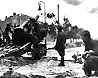 31 января1945 годаВойска 3-го Белорусского фронта 31 января штурмом овладели городами Хайльсберг и Фридланд - важными узлами коммуникаций и сильными опорными пунктами обороны немцев в центральных районах Восточной Пруссии.Северо-восточнее и севернее города Алленштайн наши войска заняли более 40 населенных пунктов. Войска 1-го Белорусского фронта, продолжая успешное наступление к западу и юго-западу от Познани, пересекли германскую границу, вторглись в пределы Бранденбургской провинции и 31 января с боями овладели городами Ландсберг, Мезеритц, Швибус и Цюллинау - крупными узлами коммуникаций и мощными опорными пунктами обороны немцев, прикрывающими подступы к Франкфурту-на-Одере, а также с боями заняли город Фридеберг и более 100 других населенных пунктов. В районе Познани продолжались бои по уничтожению окруженного в городе гарнизона противника.1 февраля 1945 года1 февраля в Восточной Пруссии наши войска овладели городом Зеебург, а также с боями заняли более 50 других населенных пунктов. Войска 2-го Белорусского фронта 1 февраля штурмом овладели городом и крепостью Торунь (Торн) - важным узлом коммуникаций и мощным опорным пунктом обороны немцев на реке Висла. Севернее и северо-западнее города Шнайдемюль наши войска овладели городом Ратцебур. Северо-восточнее и восточнее Франкфурта-на-Одере наши войска с боями овладели городом и железнодорожным узлом Шверин, а также заняли на территории Бранденбургской провинции более 100 других населенных пунктов. Западнее города Лешно (Лисса) наши войска пересекли германскую границу и с боем овладели на территории Германии городами Шлезирзе и Фрауштадт. Наши войска овладели городом. Немецко-фашистские мерзавцы после оккупации Польши построили в этом районе крупнейший концентрационный лагерь (на снимке). Этот лагерь смерти состоял из пяти отделений. Каждое из отделений занимает огромную площадь, обнесенную колючей проволокой. Стремительно наступающие части Красной Армии освободили из лагеря много заключенных. Бывший узник Освенцима Лукашев из Воронежской области рассказал: "Число заключенных в лагере Освенцим всегда колебалось от 15 до 30 тысяч человек. Детей, больных и нетрудоспособных мужчин и женщин гитлеровцы умерщвляли газами, а трупы сжигали в специальных печах. Таких печей в лагере было 12. Трудоспособных заключенных заставляли работать на шахтах. Тех, кто обессилел от голода, побоев и тяжелой работы, немцы истребляли. За четыре года немецко-фашистские изверги замучили и убили в лагере много, много тысяч людей."
На фото: крупнейший концентрационный лагерь Освенцим.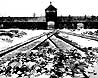 2 февраля 1945 годаВ Восточной Пруссии наши войска овладели городами Домнау, Шиппенбайль, Гутштадт, а также с боями заняли более 100 других населенных пунктов, в том числе крупные населенные пункты Гермау, Ромиттен, Шенбрух, Лагендорф, Ляндскрон, Юдиттен, Лискен, Тромиттен, Редденау, Петерсхаген, Зюссенберг, Штольцхаген, Альткирх, Байсвальде, Лаутервальде. Северо-восточнее и восточнее Франкфурта-на-Одере наши войска с боем овладели городами Зольдин, Дроссен, а также заняли более 150 других населенных пунктов, среди которых крупные населенные пункты Штаффельде, Альт Лиммритц, Радах, Мальсов, Валльвитц.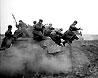 Западнее города Лешно (Лисса) наши войска вышли к реке Одер, заняв при этом крупные населенные пункты Кольциг, Контопп, Либенциг, Бойадель, Пирних, Липпен. В Будапеште наши войска продолжали бои по уничтожению окруженного в западной части города гарнизона противника, заняли 23 квартала.
На фото: Под Будапештом.3 февраля 1945 годаВ Восточной Пруссии наши войска заняли более 30 населенных пунктов, и среди них Шпиттенен, Айххорн, Хаусхаген, Райхенберг, Петерсвальде, Грона, Зоммерфельд. Северо-западнее и западнее города Шнайдемюль наши войска с боем овладели городами Фройденфир, Шлоппе, а также заняли более 40 других населенных пунктов, в том числе Ягдхауз, Клавиттерсдорф, Загемюль, Квирим, Карльсруэ, Арнсфельде, Рушендорф, Мелентин. Северо-восточнее и восточнее Франкфурта-на-Одере наши войска овладели городами Витц, Зоненбург, Циленциг, Реппен, Штернберг, а также с боями заняли более 150 других населенных пунктов. Юго-восточнее Кюстрина наши войска окружили в лесах значительную группу немецких войск и после упорного боя полностью разгромили ее. На поле боя осталось более 8000 трупов немецких солдат и офицеров.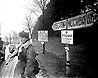 Восточнее и юго-восточнее города Секешвехервар наши войска в результате предпринятых атак продвинулись вперед до 20 километров, заняв при этом более 60 населенных пунктов, в том числе крупные населенные пункты Кишвеленце, Гардонь, Адони-Саболч, Перката, Херцегфальва, Шарбогард.Американские войска прорвали германскую оборонительную линию «Зигфрид».
На фото: Дорога на Берлин.4 февраля 1945 годаCевернее и северо-западнее Кенигсберга наши войска вели бои по очищению от противника Земландского полуострова и овладели при этом городом и железнодорожной станцией Гранц, а также заняли более 30 других населенных пунктов, в том числе Михеляу, Грюнхоф, Гарбзайден, Алляйнен, Побетен, Регенен. Наши войска полностью очистили от противника приморскую косу Курише Нерунг, отделяющую залив Курише Гаф от Балтийского моря. Войска 3-го Белорусского фронта с боем овладели городами Ландсберг и Бартенштайн - крупными узлами коммуникаций и сильными опорными пунктами обороны немцев в центральных районах Восточной Пруссии, а также заняли более 40 других населенных пунктов, среди которых крупные населенные пункты Ной Ассмунис, Зиддау, Легинен, Дамерау, Альбрехтсдорф, Айхен. Севернее и юго-восточнее Франкфурта-на-Одере наши войска овладели городами Бэрвальде, Нойдамм, Цибинген и заняли более 100 других населенных пунктов.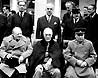 В Ялте открылась Крымская (Ялтинская) конференция глав правительств СССР, США и Великобритании, на которой были согласованы военные планы союзных держав (в частности, участие СССР в войне с Японией) и принципы послевоенного устройства Европы.
На фото: На Ялтинской конференции8 февраля 1945 годаВосточной Пруссии южнее Кенигсберга наши войска в результате упорных боев овладели городом Кройцбург. Юго-восточнее города Штаргард наши войска овладели на территории немецкой Померании городами Реетц и Бернштайн, а также с боями заняли более 100 других населенных пунктов. Юго-восточнее Бреслау продолжались бои по расширению плацдарма на западном берегу Одера, в ходе которых наши войска овладели населенными пунктами Курч, Кохерн, Лорцендорф, Мехайц, Кехендорф, Хермсдорф, Мириенау, Вальдау, Тифензе, Гросс-Зарне. Юго-западнее Кракова наши войска с боями заняли более 40 населенных пунктов, в том числе крупные населенные пункты Задзеле, Ленкавица, Рыхвалд, Мощаница, Елесьня, Пшыборув. В этот день из плена на вражеском самолете бежал летчик М. П. ДЕВЯТАЕВ. Старший лейтенант Девятаев служил в полку ночных бомбардировщиков, санитарной авиации, вывозя раненых партизан на Большую землю. Узнав, что в дивизии ПОКРЫШКИНА служит его друг, Михаил сумел добиться перевода в истребительный полк. В июле 1944 года его самолет был подбит, и летчик оказался в плену. Пересыльный лагерь под Варшавой, лагеря в Лодзи, Кляйкенигсберге, Заксенхаузен. В лагере смерти его ждала неминуемая гибель как организатора неудавшегося побега. Помогла взаимовыручка: товарищам удалось подменить его документы. Так он стал солдатом Никитенко, умершим в лагере незадолго перед тем. Подпольщикам удалось включить Девятаева и в команду заключенных, отправляемых на работу на аэродром, расположенный на острове Свинемюнде (др. вар. - Узедон), где фашисты испытывали ракетные снаряды ФАУ. Узнав, что Девятаев - летчик, военнопленные стали готовить побег: сумели достать для изучения уцелевшую приборную доску с разбитого бомбардировщика, изучали поведение охраны и работников аэродромной службы. 8 февраля на взлетной полосе был подготовлен к полету бомбардировщик «хейнкель-111». В обеденный час пунктуальные немцы по звонку ушли в столовую. Другого такого шанса могло больше не подвернуться. Сказав своему конвоиру, что начальство отдало срочный приказ расчистить капонир, они вышли на летное поле. Когда фашист понял, что что-то неладно, было уже поздно. Сумев завести моторы и оторвать тяжелый самолет от земли, Девятаев повел его сначала в сторону Швеции, а потом свернул на восток. Каково же было удивление советских солдат, бежавших к самолету с крестами, чтобы захватить живьем экипаж, когда из бомбардировщика выбрались одетые в полосатые куртки 11 человек. Кроме Девятаева, в этом беспримерном побеге участвовали Ф. П. АДАМОВ, М. А. ЕМЕЦ, И. П. КРИВОНОГОВ, П. КУТЕРГИН, И. ОЛЕЙНИК, И. М. ПАЦУЛА, Т. СЕРДЮК, В. СОКОЛОВ, В. ТИМЧЕНКО, Н. УРБАНОВИЧ.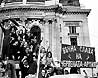 По-разному сложилась потом судьба героев: трое погибли в боях, о трех ничего не известно, а остальные вернулись в родные края и продолжали трудиться. Но не все было так безоблачно - еще долгое время над ними висело клеймо военнопленных. Лишь в августе 1957 года Девятаеву было присвоено звание Героя Советского Союза, а его товарищи удостоены государственных наград.
На фото: София встречает Красную армию.9 февраля 1945 годаВ Восточной Пруссии южнее Кенигсберга наши войска с боями заняли более 30 населенных пунктов и среди них Шнакайнен, Барслак, Дингорт, Шлодиттен, Нойендорф, Воринен, Штабункен. Одновременно северо-восточнее Эльбинга наши войска овладели на побережье залива Фришгаф городом Фрауенбург. Наши войска окружили город Эльбинг и вели бои по уничтожению гарнизона противника. Восточнее и юго-восточнее города Штаргард наши войска в результате наступательных боев овладели на территории немецкой Померании населенными пунктами Гламбек, Клайн Зильбер, Штольценфельде, Петцник, Браллентин, Делитц, Пленцих и окружили гарнизон противника в городе Арнсвальде. В Будапеште продолжались бои по уничтожению окруженного гарнизона противника, в ходе которых наши войска заняли 15 кварталов. Южнее города Секешвехервар наши войска овладели крупными населенными пунктами Шопонья, Калоз, Дег, Лайош-Комаром, Эньинг, Шиофок.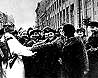 В Восточной Пруссии в этот день арестован и осужден на восемь лет лагерей командир артиллерийской батареи капитан Александр СОЛЖЕНИЦЫН. Причиной стало письмо другу, в котором была критика Сталина.
На фото: Поляки встречают освободителей.11 февраля 1945 годаВойска 2-го Белорусского фронта с боем овладели городом Прейсиш Айлау - важным узлом коммуникаций и сильным опорным пунктом обороны немцев в Восточной Пруссии, а также с боями заняли более 30 других населенных пунктов, и среди них Глобунен, Тифенталь, Коршеллен, Ваккерн, Родиттен, Шевекен, Топпринен, Галенен. Войска 2-го Белорусского фронта 10 февраля штурмом овладели городом Эльбинг - крупным узлом коммуникаций и мощным опорным пунктом обороны немцев на правом берегу Вислы, прикрывающим подступы к Данцигской бухте. Севернее и северо-западнее города Шнайдемюль наши войска заняли более 40 населенных пунктов, в том числе крупные населенные пункты Кнакзее, Гросс Борн, Редеритц, Хофштедт, Хансфельде, Эккартсберге, Клаусдорф, Штранц, Клайн Накель, Марте, Денцих. В жестокий шторм около 23.00 подводная лодка «С-13» под командованием А. И. МАРИНЕСКО потопила в Данцигской бухте на глазах кораблей охранения огромный фашистский лайнер «Вильгельм Густлов», на борту которого находился весь цвет германского подводного флота. Подвиг моряков-подводников был назван «атакой века». В Германии, как и после Сталинграда, был объявлен трехдневный траур. Командир конвоя был расстрелян по личному приказу ГИТЛЕРА. Через несколько дней тот же экипаж потопил еще одно вражеское судно - военный транспорт «Генерал фон Штойбен» с находившимся на нем личным составом танковой дивизии. За один боевой поход экипаж «С-13» отправил на дно около 10 тысяч фашистов, а капитан Маринеско был объявлен личным врагом ГИТЛЕРА. Командир дивизиона подводных лодок А. Е. ОРЕЛ представил Маринеско к присвоению звания Героя Советского Союза, а экипаж лодки - к присвоению почетного звания «Гвардейский». Ни первого, ни второго сделано не было из-за дисциплинарного проступка командира накануне выхода в море. Лишь в 1990 году Маринеско посмертно был удостоен заслуженной им награды.
На фото: Подлодка идет в атаку.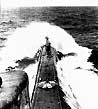 12 февраля 1945 годаСевернее и северо-западнее города Быдгощ (Бромберг) наши войска овладели городом Швец, а также заняли более 120 других населенных пунктов. Северо-западнее города Шнайдемюль наши войска овладели на территории немецкой Померании городами Тютц, Каллис, Нойведель, а также с боями заняли более 40 других населенных пунктов. Войска 1-го Украинского фронта с боями овладели в немецкой Силезии городом Бунцлау - важным узлом коммуникаций и сильным опорным пунктом обороны немцев на реке Бобер, а также заняли более 100 других населенных пунктов. Войска 4-го Украинского фронта 12 февраля штурмом овладели городом Бельско - крупным узлом коммуникаций и мощным опорным пунктом обороны немцев на подступах к Моравской Остраве, а также с боями заняли более 30 других населенных пунктов, среди которых крупные населенные пункты Струмень, Голясовице, Прухна, Рудзица, Ясеница, Явоже, Вильковице, Бучковице. В Будапеште наши войска, сломив сопротивление противника в западной части города (Буда), заняли более 200 кварталов, в том числе королевский замок и старую крепость, и к исходу дня завершали бои по ликвидации остатков окруженной группировки противника. В ходе боев за 11 и 12 февраля в западной части города взято в плен более 3000 солдат и офицеров противника.
На фото: Уличный бой.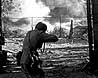 15 февраля 1945 годаВосточной Пруссии южнее Кенигсберга наши войска вели наступательные бои, в ходе которых овладели населенными пунктами Розиттен, Кумкайм, Гросс Клаузитен, Либенталь, Лихтенау, Лоттерфельд, Зонвальде, Хайнрикау. Войска 2-го Белорусского фронта 15 февраля с боями овладели городами Хойнице (Конитц) и Тухоля (Тухель) - крупными узлами коммуникаций и сильными опорными пунктами обороны немцев в западной части Польши. В Познани продолжались бои по уничтожению окруженного гарнизона немцев. К исходу 15 февраля наши войска очистили от противника большую часть города, расположенную на западном берегу реки Варта. Гарнизон немцев к этому же времени продолжал удерживать в своих руках район цитадели на западном берегу реки Варта и четыре пригорода, расположенных на восточном берегу реки. Войска 1-го Украинского фронта овладели на территории немецкой Силезии городом Грюнберг и в провинции Бранденбург городами Зоммерфельд и Зорау - важными узлами коммуникаций и мощными опорными пунктами обороны немцев, а также с боями заняли более 150 других населенных пунктов, среди которых крупные населенные пункты Эйхвальдау, Швайнитц, Наумбург, Гассен, Бенау, Веллерсдорф, Тшибсдорф. Северо-западнее Будапешта наши войска завершали уничтожение блокированных в лесах разрозненных групп противника, прорвавшихся из западной части Будапешта.
На фото: Через Тиссу.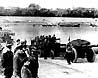 16 февраля 1945 годаCеверо-восточнее и севернее города Быдгощ (Бромберг) наши войска в результате наступательных боев овладели населенными пунктами Клайн Ташау, Ешево, Лясковиц, Буциг, Людвигсталь, Клайн Гацно, Шмидебрух. Западнее города Грюнберг наши войска вышли на реку Бобер, заняв при этом более 50 населенных пунктов, среди которых крупные населенные пункты Ротенбург, Тимендорф, Русдорф, Дойч Загар, Коссар, Вейсиг, Рейхенау. В районе Бреслау (Бреславль) наши войска, наступая на город с севера, запада и юга, завершили окружение группировки противника, обороняющей город. В ходе наступательных боев наши войска заняли в этом районе более 200 населенных пунктов, в том числе города Хундсфельд, Дойч Лисса, Ванзен и крупные населенные пункты Маргарет, Драхенбрунн, Закрау, Пашкервиц, Шебиц, Шенгартен, Добрюкк, Клеттендорф, Каттерн, Крафтборн. В лесах северо-западнее Будапешта наши войска завершили ликвидацию разрозненных групп противника.17 февраля 1945 годаВойска 3-го Белорусского фронта, продолжая сжимать кольцо окружения Восточно-Прусской группировки противника, штурмом овладели городами Вормдитт и Мельзак - важными узлами коммуникаций и сильными опорными пунктами обороны немцев, а также с боями заняли населенные пункты Плаутен, Нойхоф, Борнитт, Клингенберг. Северо-западнее города Грудзяндз (Грауденц) наши войска, наступая вдоль левого берега Вислы, овладели населенными пунктами Группе, Флетенау, Бушин, Скшинкен, Медзно, Оше. В Померании южнее города Штаргард были отбиты атаки пехоты и танков противника. Одновременно в лесах севернее города Шнайдемюль была ликвидирована окруженная группа противника. В Познани наши войска овладели пригородами, расположенными на восточном берегу реки Варты. Остатки окруженного гарнизона противника удерживаются только в Цитадели. В Силезии северо-западнее и западнее города Бунцлау с боями заняты более 50 населенных пунктов, среди которых крупные населенные пункты Хермсдорф, Хаммер, Нойхаус, Рауша, Шнелленфурт, Томмендорф. Юго-западнее и южнее города Бреслау наши войска с боями продвигались вперед и заняли более 60 населенных пунктов.
На фото: Самоходка на улицах польского Ченстохова..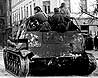 18 февраля 1945 годаЮжнее Кенигсберга наши войска овладели населенными пунктами Робиттен, Галлинген, Оршен, Вильденхофф, Буххольц, Лайс, Лянгвальде. В районе Грудзяндз (Грауденц) наши войска завершили окружение гарнизона противника, обороняющегося в городе Грудзяндз, и заняли при этом населенные пункты Гросс-Драгас, Круш, Монтау, Гросс Зибсау, Варлюбин. В Силезии наши войска с боем овладели городами Заган и Наумбург. Юго-западнее и южнее города Бреслау (Бромберг) наши войска заняли населенные пункты Ландау, Бейлау, Капсдорф, Гросс-Зегевиц, Трошдорф, Дуквиц, Ясвиц, Клайн-Тинц, Дюрр Хартау, Тифензе, Пудигау.
На фото: Познань (февраль 1945 г.)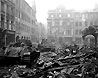 19 февраля 1945 годаНа Земландском полуострове наши войска отбивали атаки пехоты и танков противника, стремящегося прорваться из города Кенигсберг на запад. Одновременно южнее Кенигсберга наши войска, продолжая бои по уничтожению Восточно-Прусской группировки противника, овладели населенными пунктами Квенен, Парескен, Вангник, Розенвальде, Энгельсвальде, Зугнинен, Лихтвальде, Хайштерн, Подлехен, Гедильген, Груненберг. Севернее и северо-западнее города Грудзяндз (Грауденц) наши войска, наступая на север вдоль западного берега Вислы, овладели городом Нойенбург и заняли населенные пункты Гросс Комморск, Унтерберг, Эспенвердер. Юго-западнее и южнее Бреслау (Бреславль) наши войска в результате наступательных боев овладели населенными пунктами Окклиц, Моршельвитц, Альбрехтсдорф, Дамсдорф, Штейн, Данквиц, Клайн-Езериц, Грегерсдорф. Одновременно наши войска вели бои по уничтожению группировки противника в городе Бреслау и, сжимая кольцо окружения, овладели населенными пунктами Трешен, Броккау, Герцогсхуфен, Нойкирх, Гольдшмиден, Траутензе. На северном берегу Дуная восточнее города Комарно наши войска, находящиеся западнее реки Грон, отбивали атаки крупных сил пехоты и танков противника и после упорных боев оставили несколько населенных пунктов.
На фото: Впереди Вена.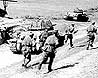 22 февраля 1945 годаНа Земландском полуострове западнее Кенигсберга наши войска отбивали атаки крупных сил пехоты и танков противника. Ценой больших потерь в живой силе и технике противнику удалось потеснить наши части от северного побережья Кенигсбергской бухты. Одновременно юго-западнее Кенигсберга наши войска вели бои по уничтожению Восточно-Прусской группировки противника и, сжимая кольцо окружения, овладели городом Цинтен и населенными пунктами Зарген, Пальтен, Киршинен, Борманнсхоф, Плясвих. Южнее Данцига наши войска в результате наступательных боев овладели населенными пунктами Гоголево, Кенигсвальде, Барлошно, Глуха, Вальддорф, Крампкен, Лонг, Гуттовитц, Риттель. В провинции Бранденбург южнее города Губен наши войска вышли на реку Нейсе, заняв при этом более 60 населенных пунктов, среди которых крупные населенные пункты Шенкендорф, Маркерсдорф, Штрега, Тейплитц, Трибель, Гросс Зэрхен, Тепферштадт, Дубрау. В районе Бреслау наши войска вели бои по уничтожению окруженной в городе группировки противника, в ходе которых заняли пригороды Бреслау - Мазельвитц, Критерн, Гюнерн, Зимсдорф.
На фото: Уличный бой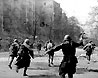 25 февраля 1945 годаЮго-западнее Кенигсберга продолжались бои по уничтожению Восточно-Прусской группировки противника, в ходе которых наши войска овладели населенными пунктами Амалиенвальде, Плессен, Войдиттен, Тифензее, Мюнген, Гросс Хассельберг. Юго-западнее города Хойнице (Конитц) наши войска заняли на территории Померании город Пройсс Фридланд, а также с боями – населенные пункты Дамниц, Клаусфельде, Бишофсвальде, Кристфельде, Баркенфельде, Хайнрихсвальде, Петерсвальде, Прютценвальде.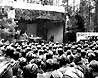 В этот день Красная Армия переименована в Советскую Армию.
На фото: Театр им. Е. Вахтангова приехал на фронт1 марта 1945 годаНа территории Померании, северо-восточнее и севернее города Нойштеттин, наши войска в результате наступательных боев овладели населенными пунктами Флеммингсорт, Флетенштайн, Фалькенхаген, Хелькевизе, Нойдорф, Цехендорф, Бухвальд, Эшенриге. В районе Бреслау наши войска овладели пригородами Альтхофнасс, Гроссечанш и заняли 10 кварталов. В Чехословакии, западнее города Лученец, наши войска овладели населенными пунктами Заежова, Нересница, Забава, Бзовик, Стара Гора, Кластава, Бадан.
На фото: Встреча с союзниками.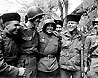 3 марта 1945 годаВойска 2-го Белорусского фронта с боем овладели городами Румельсбург и Поллнов - важными узлами коммуникаций и сильными опорными пунктами обороны немцев в Померании, а также с боями заняли более 80 других населенных пунктов, среди которых крупные населенные пункты Гросс Петеркау, Штарзен, Гросс Швирзен, Куров, Дарген. На территории Чехословакии северо-западнее и западнее города Лученец наши войска с боями заняли населенные пункты Очова, Калинка, Кралевце, Пренчов, Белуй, Почувадло, Углиска, Бреги.
На фото: Прямой наводкой.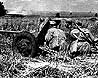 10 марта 1945 годаЮго-восточнее Данцига наши войска заняли город Тигенхоф и населенные пункты Йюнгфер, Нойштэдтервальд, Ладекопп, Тиге, Мариенау, Нидау, Хальбштадт, Миленц, Гросс Монтау. Войска 2-го Белорусского фронта овладели важными узлами железных и шоссейных дорог - городами Лауенбург Картузы (Картхауз), а также заняли более 300 других населенных пунктов, в том числе крупные населенные пункты Бальдау, Дальвин, Шенек, Гросс Гольмкау, Гренцдорф, Кобиссау, Мицухин, Сираковитц, Вутцков, Цевитц, Нойендорф, Ландехоф, Витциг, Цеценов, Гизебитц, Шмользин. На Штеттинском направлении наши войска заняли населенные пункты Егерсвайль, Францхаузен, Буххольц, Клебов. В Венгрии северо-восточнее озера Балатон они отбивали атаки крупных сил пехоты и танков противника, стремящегося прорваться к Дунаю. Ценой больших потерь противнику удалось на отдельных участках незначительно вклиниться в нашу оборону.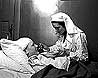 В этот день в результате налета 334 бомбардировщиков Б-29 был уничтожен целый район Токио. «Летающие крепости» были специально переоборудованы, чтобы нести максимальную бомбовую нагрузку - 7 тонн зажигательных бомб. В пламени пожара погибло свыше 100 тысяч человек. В столице Японии будут закрыты все вузы и школы, и каждый житель старше шести лет привлечен к работам.
На фото: В эвакогоспиталях работа находилась всем.11 марта 1945 годаЮго-восточнее Данцига наши войска заняли более 40 населенных пунктов и среди них Бреске, Нойтайх, Айхвальде, Тралау, Гросс и Клайн Лихтенау, Лиссау. Войска 2-го Белорусского фронта, продолжая наступление на Данцигском направлении, заняли город Леба и более 200 других населенных пунктов, в том числе крупные населенные пункты Келлн, Помичин, Старахутта, Лебно, Вишетцин, Гросс и Клайн Бошполь, Лузин, Зеелау, Гневин, Люблов.
На фото: Гитлеровцы цепляются за каждый клочок земли.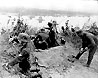 15 марта 1945 годаЮго-западнее Кенигсберга войска 3-го Белорусского фронта вышли на побережье залива Фриш-Гаф и заняли населенные пункты Вангитт, Дюмпелькруг, Пиннау, Албенен, Айнзам. Населенный пункт Хайде Вальдбург, расположенный в восьми километрах юго-западнее Кенигсберга, несколько раз переходил из рук в руки и вновь занят нашими войсками. Таким образом, они расчленили восточно-прусскую группу войск немцев на две части. Одновременно войска фронта заняли населенные пункты Коббельбуде, Золлэкен, Первильтен, Варгиттен, Кеммерсхофен, Альбенорт, Грюнвер, Альбенек, Бладиау, Гросс Редерсдорф, Шенраде, Маринхеэ, Хермсдорф, Кальвальде, Айзенберг, Фридрихсруэ, Фридхевхен, Фогельзанг и железнодорожную станцию Коббельбуде.
На фото: Штурмовики над Берлином.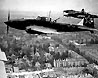 17 марта 1945 годаЮго-западнее Кенигсберга наши войска заняли населенные пункты Бранденбург, Поплиттен, Першкен, Легниттен, Прауссен, Паннвиц, Ворникам, Фордер-Фройденталь, Дойч Тирау, Бильсхефен. На Штеттинском направлении наши войска заняли населенные пункты Альтхоф, Берглянд, Вильхельмсфельде, Фрауенхоф, Ретцовсфельде, Фердинанд-штайн. В числе пленных командир 402-й немецкой пехотной дивизии генерал-лейтенант Шлейниц.
На фото: Лодзь встречает освободителей.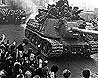 18 марта 1945 годаЮго-западнее Кенигсберга наши войска заняли более 40 населенных пунктов, в том числе Коршенру, Патерсорт, Людвигсорт, Шванис, Риппен, Лаукиттен, Прейсиш Тирау, Ленхефен, Малендорф, Рефельд, Грюненфельд. Войска 1-го Белорусского фронта, сломив сопротивление окруженного гарнизона немцев, овладели городом и портом на Балтийском море Кольберг. В Чехо-словакии западнее и юго-западнее города Зволена наши войска в результате наступательных боев заняли населенные пункты Остра Лука, Шашовске Подгродье, Горне Опатовце, Глиник на Грон, Вигне.
На фото: Из немецкого рабства - снова на Родину.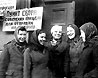 19-20 марта 1945 годаЮго-западнее Кенигсберга наши войска заняли более 30 населенных пунктов, в том числе Шелен, Виндкайм, Поттлиттен, Киршайтен, Шрайнен, Квилиттен, Нойвальд, Фрайхуфен, Галлинген, Грюнвальде, Вальтерсдорф, Биркенау, Ной Банау, Пагендорф, Шиллгенен, Клайн Амстмюле, Загерн, Мариенфельде, Вилленберг, Штангендорф, Кальберхаус. Войска 3-го Белорусского фронта, продолжая бои по уничтожению группировки немцев в Восточной Пруссии, овладели городом Браунсверг - сильным опорным пунктом обороны немцев на побережье залива Фриш-Гаф, а также с боями заняли более 40 других населенных пунктов, в том числе Феддерау, Весслинек, Кордоммен, Раушник, Томсдорф, Вермтен, Хаммерсдорф, Ной-Пассарге. Войска 1-го Белорусского фронта после серьезных боев овладели городом Альтдамм и ликивидировали сильно укрепленный плацдарм немцев на правом берегу реки Одер восточнее Штеттина.
На фото: Мальчишки ковали Победу в тылу..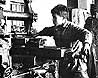 21–22 марта 1945 годаЮго-западнее Кенигсберга войска 3-го Белорусского фронта заняли населенные пункты Больбиттен, Штутенен, Невеккен, Грунау, Радау, Альт-Пассарге. На Данцигском направлении наши войска заняли населенные пункты Мюльбанц, Колинг, Иетау, Заалау, Клайн-Белькау, Нидер-Прангенау, Биссау, Гросс-Катц.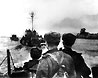 Юго-западнее Кенигсберга войска 3-го Белорусского фронта вели бои по уничтожению группировки противника, прижатой к побережью залива Фриш-Гаф в районе Хайлигенбайль, и заняли населенные пункты Мюкюнен, Габдиттен, Ширтен, Генрихсхоф, Гелененхоф.На Данцигском направлении наши войска заняли населенные пункты Крифкол, Гюттланд, Хохенштайн, Шенварлинг, Клайн Клешкау, Руссошин, Бангшин, Леесен, Вельтцендорф. Войска 1-го Украинского фронта, прорвав оборону противника западнее и южнее города Оппельн, продвинулись вперед на 40 километров на каждом направлении и, соединившись в районе города Нойштадт, окружили и разгромили группу немецких войск юго-западнее Оппельн. В ходе наступления войска фронта овладели в немецкой Силезии городами Нойштадт, Козель, Штейнау, Зюльц, Краппитц, Обер-Глогау, Фалькенберг, а также с боями заняли более 400 других населенных пунктов, в том числе крупные населенные пункты Лоренцберг, Арнсдорф, Штригендорф, Кюшмальц, Зайферсдорф, Штефансдорф, Гросс-Нойдорф, Хермсдорф, Фолькманнсдорф, Диттерсдорф, Штойбендорф, Забшютц, Гребниг, Матцкирх, Шверфельде, Грегорсдорф. В районе нижнего течения реки Дравы, северо-западнее города Осиек, немецкие войска в двух местах форсировали реку и пытались расширить занятые плацдармы. Войска болгарской и югославской армий, действуя совместно с нашими войсками, решительным контрударом разгромили переправившиеся немецкие части и остатки их отбросили на южный берег Дравы.
На фото: Десантные части Северного флота.23-24 марта 1945 годаВойска 2-го Белорусского фронта, продолжая наступление на Данцигском направлении, овладели городом Цоппот и вышли на побережье Данцигской бухты между Гдыней и Данцигом, разрезав тем самым группировку немцев на две части, а также заняли населенные пункты Артшау, Гросс Белькау, Леблау, Шеферай, Шмирау, Мариенталь, Штайнфлис, Штолценфельс, Гренцфлис, Колибкен. В Силезии северо-западнее Ратибора наши войска овладели городом Ернау и заняли населенные пункты Хейерсдорф, Линдендорф, Опперсдорф, Ригерсдорф, Вакенау, Крешендорф, Шлегенберг, Бадевитц, Нойдорф, Хондорф. На Данцигском направлении войска 2-го Белорусского фронта овладели городом Прауст и заняли населенные пункты Розенберг, Лангенау, Циплау, Гишкау, Ротт-маннсдорф, Штрашин, Иенкау, Банкау, Хох-Кельпин, Клайн-Кельпин, Гольдкруг, Виттомин. Войска 1-го Украинского фронта овладели в Силезии, западнее Одера, городами Нейссе и Леобшютц - сильными опорными пунктами обороны немцев, а также заняли населенные пункты Гисмансдорф, Митлер-Нойланд, Хайдау, Линдевизе, Шнеллевальде. Войска 3-го Украинского фронта, отразив атаки одиннадцати танковых дивизий немцев юго-западнее Будапешта и измотав их в оборонительных боях, перешли потом в наступление, разгромили танковую группу немцев и продвинулись вперед на 70 километров на фронте протяжением более 100 километров. В ходе наступления наши войска овладели городами Секешвехервар, Мор, Зирез, Веспрем, Эньинг, а также заняли более 350 других населенных пунктов, среди которых крупные населенные пункты Вертешкетхель, Реде, Баконьсентласло, Чеснэк, Марко, Сенткиральсабадья, Балатоналмадь, Балатонкенеши.
На фото: Бой у Познани.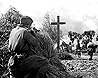 25 марта 1945 годаВойска 3-го Белорусского фронта овладели городом Хайлигенбайль - последним опорным пунктом обороны немцев на побережье залива Фриш-Гаф юго-западнее Кенигсберга, а также заняли населенные пункты Партайнен, Ремзегут, Каймкаллен, Брегден, Штайндорф, Карбен, Прейсиш Банау, Шеттниенен, Герлаксдорф, Рааде, Лейзунен, Бюстервальде, Рауненберг. На Гданьском (Данцигском) направлении наши войска овладели пригородом Гданьска (Данцига) - Олива и заняли населенные пункты Боргфельд, Ковалл, Карчемке, Клайн Катц, Виттомин.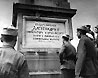 Войска 2-го Украинского фронта, перейдя в наступление, прорвали сильную оборону немцев в горах Вэртэшхедьшэг западнее Будапешта, разгромили группу немецких войск в районе Естергома и продвинулись вперед на 45 километров. В ходе наступления войска фронта овладели городами Естергом, Несмей, Фельше-Галла и Тата, а также заняли более 200 других населенных пунктов, в том числе крупные населенные пункты Токод, Тат, Байот, Таварош, Татабанья, Банхида, Кернье, Дунаальмаш, Насаай, Моча, Коч, Сенд, Часар. Севернее озера Балатон наши войска овладели городом и железнодорожной станцией Варошлед, а также заняли более 50 других населенных пунктов, и среди них Папатесер, Баконькоппань, Тапольцафе, Баконьяко, Мадьярполань, Сентгал, Тотважонь, Балатон-Фюред, Фюрдетелеп.
На фото: У памятника Александру II в Софии.28 -29 марта 1945 годаВойска 2-го Белорусского фронта штурмом овладели городом Гдыня - важной военно-морской базой и крупным портом на Балтийском море. Одновременно войска фронта после упорных боев заняли западную часть города Гданьск (Данциг) и очищали от противника городской район, расположенный на острове Холм. Войска 2-го Украинского фронта овладели городами Дьер и Комаром - важными опорными пунктами обороны немцев на Венском направлении, а также с боями заняли более 40 других населенных пунктов, в том числе крупные - Геныс, Дьерсентиван, Кишмедьер, Менфе, Ниулфалу.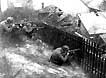 Войска 3-го Украинского фронта форсировали реку Раба и овладели городами Чорно и Шарвар - важными железнодорожными узлами и сильными опорными пунктами обороны немцев, прикрывающими пути к границе Австрии, а также с боями заняли более 150 других населенных пунктов, среди которых крупные Раба-Сентмихаль, Раба Пордани, Раба Шебеш, Папоц, Остфиашсонифа, Герче, Калд, Бегете, Чабрендек, Шюмег, Заласентгрот, Бажи, Алшо, Немеш-Вита, Сиглигет и железнодорожные станции Герче, Калд, Укк, Гоганфа, Шюмег.Войска 3-го Белорусского фронта завершили ликвидацию окруженной Восточно-Прусской группы немецких войск юго-западнее Кенигсберга. Войска 2-го Белорусского фронта продолжали бои по очищению от противника восточной части города Гданьска (Данцига) и уничтожали группу войск немцев, прижатую к побережью Данцигской бухты севернее города Гдыня. Войска 3-го Украинского фронта в результате стремительного наступления овладели городами и важными узлами дорог Сомбатель, Капувар и, заняв город Кесег, вышли на австрийскую границу, а также с боями заняли более 100 других населенных пунктов, в том числе крупные населенные пункты Фарад, Михальи, Белед, Чаниг, Бюк, Надьгенч, Веп, Пецель, Икервар, Дьертьянош, Балтавар, Заласанто, Рези и железнодорожные станции Тоткерестур, Белед, Репче-Лак, Хедьфалу, Бюк.
На фото: На окраине Будапешта30 марта 1945 года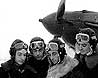 Войска 2-го Белорусского фронта завершили разгром Данцигской группы немцев и штурмом овладели городом и крепостью Гданьск (Данциг) - важнейшим портом и первоклассной военно-морской базой немцев на Балтийском море. Над Гданьском поднят национальный флаг Польского государства. Войска 2-го Украинского фронта, перейдя в наступление, форсировали реки Грон и Витра, прорвали оборону противника по западным берегам этих рек и, продвинувшись вперед на 50 километров, овладели городами Комарно, Новы Замки, Шураны, Комьятице, Врабле - сильными опорными пунктами обороны немцев на Братиславском направлении, а также заняли более 450 других населенных пунктов. Одновременно войска фронта, наступая по южному берегу Дуная, заняли более 30 населенных пунктов, среди них - Надьбайч, Альшовамош, Бача, Икрени, Раба-Патона, Энеше, Кони, Безе, Тарнокрэты, Барбач. Войска 3-го Украинского фронта, продолжая наступление к западу от озера Балатон, овладели городами Залаэгерсег и Кестель, а также заняли более 150 других населенных пунктов. Одновременно войска фронта совместно с войсками болгарской армии прорвали оборону противника южнее озера Балатон и, продвинувшись вперед до 30 километров, овладели городами Надьбайом, Бегене, Марцали и Надьятад - сильными опорными пунктами обороны немцев, прикрывающими нефтяной район Надьканижа, а также заняли более 100 других населенных пунктов, в том числе крупные населенные пункты Керестур, Берень, Верш, Кетель, Местегне, Тапшонь, Немешдед, Вейсе, Фелшешегешд, Шомодьсоб, Болхаш, Тарани, Белавар и железнодорожные станции Керестур, Кетель, Дьетапуста, Местегне, Альшошегешд, Шомодьмоб, Визвар. Войска фронта севернее города Кесег пересекли австрийскую границу и вступили на территорию Австрии.
На фото: Летчики эскадрильи “Нормандия Неман” получают боевое задание.1 апреля 1945 годаВойска 1-го Украинского фронта после длительной осады и упорных боев завершили ликвидацию окруженного гарнизона противника и овладели городом и крепостью Глошау (Глогув) - мощным узлом обороны немцев на левом берегу Одера.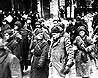 Войска 2-го Украинского фронта овладели городами Трнава, Глоговец, Сенец - важными узлами дорог и опорными пунктами обороны немцев, прикрывающими подступы к Братиславе, а также с боями заняли на территории Чехословакии более 150 других населенных пунктов, в том числе крупные населенные пункты Вичапи-Опатовце, Ашакерть, Алекшинце, Уйлак, Баб, Шинтава, Великий Мачад, Великий и Малый Диосек, Великий Федимеш, Фаркашин, Цифер, Бахонь, Елка, Нарашд, Алишталь, Великий Медер, Паташ, Медве и железнодорожные станции Ловашовце, Збеги, Алекшинце, Великий Диосек, Горни-Шталь, Екечь, Великий Медер. Одновременно войска фронта, наступая по южному берегу Дуная, заняли на территории Венгрии населенные пункты Ашвань, Липот, Дунаремете, Ходервар, Хорваткимле, Лебени, Мошонсентпетер.Войска 3-го Украинского фронта овладели городом Шопрон - крупным железнодорожным узлом и важным опорным пунктом обороны немцев на подступах к Вене, а также заняли на территории Венгрии более 100 других населенных пунктов, и среди них Фортеракош, Агфальва, Бреннберг, Вашкерестеш, Парноапати, Сентпетерфа, Пинкоминосент. Одновременно на территории Австрии, восточнее и южнее города Винер Нойштадт, войска фронта заняли более 30 населенных пунктов, в том числе Руст, Трауерсдорф, Зигендорф, Драсбург, Матерсбург, Форхтенау, Бромберг, Кирхау. Юго-западнее озера Балатон войска фронта, действуя совместно с войсками болгарской армии, заняли более 60 населенных пунктов, среди которых крупные населенные пункты Кишкомаром, Галамбок, Ихарошберень, Ихарош, Егер-Арача, Уюдвар, Шанц, Багола Шанц, Лисо, Шурд, Дьекеньеш и железнодорожные станции Комарварош, Сент-Яков. В городе Шопрон нашими войсками освобожден из тюрьмы арестованный немцами бывший командующий 2-й венгерской армией генерал-полковник Вереш Лайош, который направлен в распоряжение Временного национального правительства Венгрии.На фото: Будапешт. Весна 45-го.2-3 апреля 1945 годаНа Братиславском направлении войска 2-го Украинского фронта овладели городом и железнодорожной станцией Топольчаны, а также заняли более 100 других населенных пунктов. На Венском направлении наши войска продолжали вести наступательные бои по обеим сторонам озера Нойзидлер-Зее. Войска 3-го Украинского фронта совместно с болгарскими войсками овладели центром нефтяной промышленности Венгрии городом Надьканижа - важным узлом, опорным пунктом обороны немцев, а также заняли более 40 других населенных пунктов, среди которых: Шейтер, Хахот, Бочка, Эстерегнье, Шомодьсентмиклош, Белезна, Сент Михай.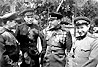 3 апреля войска 2-го Белорусского фронта вели бои по уничтожению остатков окруженной группы немецких войск восточнее Гданьска и заняли населенные пункты Нойендорф, Клайнпленендорф, Зигескранц, Хойбуде, Кракауеркемпе, Кракау. Войска 2-го Украинского фронта к исходу 2 апреля овладели городом и важным узлом дорог Мадьяровар, а 3 апреля, совместно с румынскими войсками с боями заняли город и железнодорожную станцию Кремница - сильный опорный пункт обороны немцев на южных склонах хребта Велька Фатра. Также занято более 150 других населенных пунктов.Войска 3-го Украинского фронта овладели на территории Австрии промышленным городом и крупным железнодорожным узлом Винер Нойштадт и городами Эйзенштадт, Неункирхен, Глоггниц - важными опорными пунктами обороны немцев на подступах к Вене, а также заняли более 100 других населенных пунктов. Одновременно западнее и юго-западнее озера Балатон войска фронта, наступая совместно с войсками болгарской армии, заняли более 80 населенных пунктов.
На фото: Генерал М. КАТУКОВ (третий слева) встретился с КУКРЫНИКСАМИ.4-5 апреля 1945 годаВ полосе Карпат, юго-западнее города Новы Тарг, войска 4-го Украинского фронта, наступая совместно с чехословацкими войсками, заняли более 60 населенных пунктов. Войска 2-го Украинского фронта 4 апреля штурмом овладели важным промышленным центром и главным городом Словакии Братислава - крупным узлом путей сообщения и опорным пунктом обороны немцев на Дунае, а также заняли на территории Чехословакии более 60 других населенных пунктов. Юго-восточнее и южнее Вены войска 3-го Украинского фронта с боями заняли город Баден и более 30 других населенных пунктов. Одновременно западнее и юго-западнее озера Балатон войска фронта, действуя совместно с войсками болгарской армии, завершили очищение от противника юго-западной части Венгрии и на территории Югославии заняли населенные пункты Рогачевцы, Домайинцы, Скаковци, Липовци, Ганчани, Пинце, Ходошан, Горичан, Дольни Михалевец. В результате наступления с 16 марта по 4 апреля войска 2-го и 3-го Украинских фронтов завершили освобождение от немецких захватчиков всей территории Венгрии. Севернее Гдыни войска 2-го Белорусского фронта завершили ликвидацию остатков группы немецких войск, прижатых к побережью залива Путцигер Вик. Войска 4-го Украинского фронта совместно с чехословацкими войсками овладели городом Ружомберок - важным узлом дорог и опорным пунктом обороны немцев на реке Ваг в Чехословакии. Войска 2-го Украинского фронта овладели городами и важными железнодорожными узлами Малацки и Брук. Одновременно войска фронта совместно с румынскими войсками с боями заняли города Превидза и Бановце - сильные опорные пункты обороны немцев в полосе Карпат. На Венском направлении войска 3-го Украинского фронта перерезали автостраду Вена - Линц. Одновременно юго-западнее озера Балатон войска фронта, наступая совместно с войсками болгарской армии, заняли на территории Югославии город Дольни Лентава и более 40 других населенных пунктов, в числе которых Гентаровци, Мостье, Петишовци, Подтурек, Малая Суботица. В этот день в соответствии с решениями Крымской конференции в Ялте о вступлении СССР в войну с Японией спустя 2-3 месяца после капитуляции Германии Советский Союз денонсировал договор о ненападении с Японией.
На фото: Беседа с болгарскими священниками..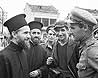 6 апреля 1945 годаВойска 2-го Белорусского фронта вели бои по уничтожению остатков окруженной группы немецких войск юго-восточнее и восточнее Гданьска и заняли населенные пункты Шперлингсдорф, Ландау, Хохцайт, Клайин и Гросс Шарфенберг, Квадендорф, Райхенберг, Гросс-Пленендорф, Ауссендайх, Вестлих Нойфэр. В районе Бреслау наши войска вели бои по уничтожению окруженной группировки противника и заняли пригороды Клейн Мохберн, Клейн Гандау, Козель, судостроительный завод и западный аэродром, на котором захвачено 27 самолетов. В полосе Карпат, северо-западнее города Ружомберок, войска 4-го Украинского фронта, наступая совместно с чехословацкими войсками, заняли более 30 населенных пунктов, среди которых крупные населенные пункты Липова, Радзеховы, Бжусьник, Ердутка, Зазрива, Жашков, Комятна и железнодорожные станции Бистерец, Велична, Истебне, Грболтова. Северо-восточнее и севернее Братиславы войска 2-го Украинского фронта заняли более 50 населенных пунктов, в том числе крупные населенные пункты Поруба, Шутовце, Сучаны, Дежерице, Подолье, Врбове, Добра Вода, Яблоница, Шаштин, Куклов, Куты и вышли на реку Морава на фронте 60 километров - от устья до населенного пункта Куты. Одновременно войска фронта, наступая по южному берегу Дуная, заняли населенные пункты Дойч Альтенбург, Петронелль, Вильдунгсмауэр, Шарндорф, Регельсбрунн, Арбешталь, Траутмансдорф, Хаслау, Элленд, Фишаменд-Маркт, Фишамент Дорф. На Венском направлении войска 3-го Украинского фронта с боями заняли населенные пункты Швехат, Альткеттенхоф, Ротнойзидль (2 километра южнее Вены), Хеннерсдорф. Одновременно юго-западнее озера Балатон войска фронта, наступая совместно с войсками болгарской армии, заняли на территории Югославии более 50 населенных пунктов, среди них Доклежовье, Одранци, Бистрица, Хотиза, Кралевец, Белица, Пущине, Тотовец.
На фото: На окраине Вены.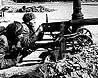 8 апреля 1945 годаCегодня наши войска начали штурм города и крепости Кенигсберг. За день ожесточенных боев войска 3-го Белорусского фронта, наступающие на Кенигсберг с северо-запада, прорвали внешний обвод крепостных позиций и заняли городские районы Йудиттен, Лавскен, Ратсхоф, Амалиенау, Пальфе. Войска фронта, наступающие на город с юга, заняли городские кварталы Шенфлис, Шпайхерсдорф, Понарт, Нассер Гартен, Континен, Главный вокзал, Кенигсбергский порт и, форсировав реку Прегель, заняли городской квартал Коссе, где соединились с войсками, наступающими на Кенигсберг с северо-запада. Тем самым войска фронта завершили окружение значительной группы войск противника, обороняющего город и крепость Кенигсберг. Северо-восточнее и севернее Братиславы войска 2-го Украинского фронта заняли на территории Чехословакии более 60 населенных пунктов, в числе которых крупные – Правно, Гайдел, Тужина, Слатина, Ястребье, Долны Вихон, Миява, Кунов, Ковалев, Унин, Гбели, Бродске. Одновременно войска фронта, форсировав реки Морава и Дунай северо-западнее и западнее Братиславы, за-хватили плацдарм с населенными пунктами Ангерн, Баумгартен, Мархегг, Марктхоф, Энгельхартштеттен, Лоймерсдорф, Копфштеттен, Пфрама, Экартзау и вели бои по расширению захваченного плацдарма. В районе Вены войска 3-го Украинского фронта заняли города Тулльн, Ной-Ленгбах, крупные населенные пункты Юденау, Зигхартскирхен, Раппольтенкирхен, Алланд и вели успешные уличные бои в южной и западной частях города Вены, заняв при этом арсенал, восточный, южный и западный вокзалы. Одновременно южнее и юго-западнее города Винер Нойштадт войска фронта с боями заняли на территории Австрии более 80 населенных пунктов, среди которых крупные – Кирхберг, Аспанг, Менихкирхен, Менихвальд, Фридберг, Пинкэфельд, Оберварт, Грофспетерсдорф, Мошендорф.
На фото: Кенигсберг. Руины королевского замка.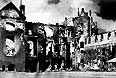 9-10 апреля 1945 годаВойска 3-го Белорусского фронта после упорных уличных боев 9 апреля завершили разгром Кенигсбергской группы немецких войск, штурмом овладели крепостью и главным городом Восточной Пруссии Кенигсберг - стратегически важным узлом обороны немцев на Балтийском море. Остатки Кенигсбергского гарнизона во главе с комендантом крепости - генералом от инфантерии Ляш и его штабом сегодня, в 21 час 30 минут, прекратили сопротивление и сложили оружие. Северо-восточнее и севернее Братиславы войска 2-го Украинского фронта заняли на территории Чехословакии более 40 населенных пунктов, в числе которых крупные населенные пункты Соблагов, Бецков, Стара Тура, Соботиште, Лопашов, Радимов. Западнее Братиславы войска фронта наступали по северному берегу Дуная на Вену и заняли населенные пункты Цверндорф, Обер Вайден, Шенфельд, Ласзее, Харингзее, Фуксенбигль, Штраудорф, Орт, Мансдорф, Шенау. Войска 3-го Украинского фронта, продолжая уличные бои в Вене, заняли центр города, захватив при этом здания парламента, городской ратуши, главного полицейского управления, центрального городского телеграфа, центрального европейского банка, оперного театра. Южнее Вены войска фронта с боем заняли город Берндорф.
10 апреля на Земландском полуострове западнее Кенигсберга войска 3-го Белорусского фронта с боями заняли населенные пункты Метгетен, Модиттен, Клайн Фридрихсберг, Гросс Хольштайн. Северо-восточнее и севернее Братиславы войска 2-го Украинского фронта заняли на территории Чехословакии город Тренчин и более 30 других населенных пунктов, в том числе Велки Бьеровце, Миавци, Паныци, Кадлечицы, Миче, Хропов, Ковалевец, Попудини. Северо-западнее и западнее Братиславы войска фронта заняли города Гернзерндорф и Дойч-Ваграм и населенные пункты Вайкендорф, Штрассхоф, Маркграфнойзидль, Парбасдорф, Гроссхофен, Глинцендорф, Рутцендорф, Франценсдорф, Виттау, Оберхаузен, Мюльлайтен. Войска 3-го Украинского фронта, продолжая уличные бои в Вене, очистили от противника все городские районы, расположенные на западном берегу Дунайского канала.
На фото: Последний «парад» вчерашних вояк.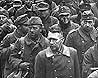 11-12 апреля 1945 годаВ полосе Карпат, западнее города Ружомберок, наши войска, наступая совместно с чехословацкими и румынскими войсками, с боями заняли город и железнодорожную станцию Святой Мартин, узловую железнодорожную станцию Врутки и более 40 других населенных пунктов, в том числе Шутово, Ратково, Турани, Сучаны, Дражковце, Забарье, Жабокреки, Бистричка, Требостово, Прибовце, Валча, Лазаны, Врицко. Северо-западнее Братиславы войска 2-го Украинского фронта заняли на территории Австрии населенные пункты Дюрнкрут, Штилльфрид, Оллерсдорф, Вейдендорф, Эбенталь, Проттес, Орельм, Шпаннберг, Мацен, Раггендорф, Рейерсдорф. В Вене войска 3-го Украинского фронта, форсировав Дунайский канал, овладели юго-восточной половиной городского района, расположенного между каналом и рекой Дунай.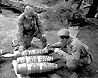 Армией США освобожден Бухенвальд.12 апреля на территории Чехословакии северо-восточнее и севернее Братиславы войска 2-го Украинского фронта с боями заняли город и железнодорожную станцию Скалица и более 30 других населенных пунктов, в том числе Тренч Тепла, Опатова, Кохановце, Галузице, Горны-Бзинце, Врбовце, Радейов, Катов, Голич, Копчани. Северо-восточнее Вены войска фронта заняли на территории Австрии населенные пункты Дрезинг, Еденшпайген, Лойдесталь, Эрдпрес, Хохенрупперсдорф, Ауэршталь, Боккфлис, Адерклаа, Раасдорф, Эсслинг, Гросс Энцерсдорф и железнодорожную станцию Эйбесбрунн, перерезав железную дорогу и шоссе Вена - Брно.В Вене войска 3-го Украинского фронта вели уличные бои в городском районе, расположенном между Дунайским каналом и рекой Дунай, где заняли более 60 кварталов. Западнее и юго-западнее города Сомбатель войска фронта заняли на территории Австрии город Гюссинг (Неметуйвар) и более 40 других населенных пунктов, в том числе Маркт Аллау, Олбендорф, Обернейберг, Михель, Чаншендорф, Штейнграбен, Ельтендорф.
На фото: Адрес известен.13 апреля 1945 годаВойска 2-го Украинского фронта овладели на территории Чехословакии городом Годонин - важным узлом дорог и сильным опорным пунктом обороны немцев на западном берегу реки Моравы, а также заняли населенные пункты Тварожна Лгота, Петров, Судомержице, Рогатец, Тврдонице, Костице, Ланжгот. Северо-восточнее и севернее Вены войска фронта с боями заняли на территории Австрии населенные пункты Рингельсдорф, Нидер-Абсдорф, Нидер-Зульц, Грос Швайнбарт, Волькерсдорф, Мюникшталь, Грос Эберсдорф и железнодорожные станции Мартинсдорф, Грос Эберсдорф, Хагенбрунн. Войска 3-го Украинского фронта при содействии войск 2-го Украинского фронта овладели столицей Австрии городом Вена - стратегически важным узлом обороны немцев, прикрывающим пути к южным районам Германии. В ходе боев за подступы к Вене и за город Вену с 16 марта по 13 апреля войска фронта разгромили одиннадцать танковых дивизий немцев, в том числе 6-ю танковую армию СС, взяли в плен более 130 000 солдат и офицеров противника, уничтожили и захватили 1345 танков и самоходных орудий, 2250 полевых орудий и много другого военного имущества.
На фото: В Вену пришел мир.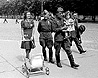 15 апреля 1945 годаНа Земландском полуострове северо-западнее и западнее Кенигсберга войска 3-го Белорусского фронта с боями заняли более 60 населенных пунктов, в том числе Раушен, Георгенсвальде, Варникен, Гросс Курен, Клайн Курен, Брюстерорт, Гросс Диркшкайм, Крайслякен, Гросс Хубникен, Клайн-Хубникен, Дорбникен, Кракстепеллен, Палмникен, Зоргенау, Виллкау, Тиренберг, Норгау, Клайн Меденау, Меденау, Адлих Повайен, Шудиттен, Конденен, Видиттен. Войска 2-го Украинского фронта при содействии войск 3-го Украинского фронта окружили и разгромили группу немецких войск, пытавшихся отступить от Вены на север, и овладели при этом городами Корнейбург и Флоридсдорф - мощными опорными пунктами обороны немцев на левом берегу Дуная, а также заняли населенные пункты Хагенбрунн, Бизамберг, Лангенцерсдорф, Штаммерсдорф, Леопольдау, Кагран, Штадлау. Войска 3-го Украинского фронта овладели на территории Австрии городом Санкт-Пельтен - важным узлом дорог и сильным опорным пунктом обороны немцев на реке Трайзен, а также заняли населенные пункты Прейвиц, Трайсманэр, Поттенбрунн, Ратцерсдорф, Штаттерсдорф, Альмансдорф.
На фото: Маршалы готовятся к решающим боям. Слева направо: К. Телегин, Г. Жуков, М. Малинин, И. Варенников.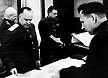 16-17 апреля 1945 годаНа Земландском полуострове северо-западнее и западнее Кенигсберга войска 3-го Белорусского фронта с боями заняли более 40 населенных пунктов, в том числе Гермау, Повайен, Ротенен, Зальтникен, Годникен, Бонау, Каллен, Гайдау, Гросс-Блюменау, Форкен, Коббельбуде. На территории Чехословакии войска 2-го Украинского фронта с боем овладели городом Бржеслав, заняты также населенные пункты Новая Лгота, Велка, Липов, Шардице, Товораны, Чейч, Брумовице, Горные Бояновице, Старовичкы, Заичи, Раквице. Севернее Вены войска фронта заняли на территории Австрии населенные пункты Гавайнсталь, Траунфельд, Шлейнбах, Манхартсбрун, Штеттен, Цеобендорф. Западнее Вены войска 3-го Украинского фронта заняли на территории Австрии более 30 населенных пунктов и среди них Ваграм, Нуфсдорф, Клейн-Руст, Обер-Мамау, Витцендорф, Швадорф. Одновременно восточнее города Грац войска фронта с боем заняли город Фюрстенфельд. 17 апреля на Земландском полуострове западнее Кенигсберга войска 3-го Белорусского фронта с боями заняли город и порт Фишхаузен и населенные пункты Литтаусдорф, Гаффкен, Занглинен, Нойендорф, Дарген, Тенкиттен, Калькштайн, Легинен, Розенталь, Карльсхоф, Вишродт, Блюдау, Неплекен, Циммербуде, Пайзе. Остатки разгромленной группы немецких войск отброшены в район порта Пиллау, где и уничтожаются нашими войсками. Войска 2-го Украинского фронта овладели центром нефтеносного района Австрии - городом Цистресдорф, а также заняли более 30 других населенных пунктов и среди них Пальтерндорф, Маустренк, Кеттласбрун, Паасдорф, Хеберсбрун, Вольфпассинг, Хаутцендорф и железнодорожные станции Доберманнсдорф, Гестинг, Паасдорф. На территории Чехословакии северо-западнее города Годонин войска фронта заняли населенные пункты Крумвир, Щитборице, Кржепице, Густопече, Старовице, Попице, Врановице. Войска 3-го Украинского фронта на территории Австрии севернее и западнее города Санкт-Пельтен с боями заняли населенные пункты Обер-Вельблинг, Амбах, Хаузгейм, Обрицберг, Вайтцендорф, Герерсдорф, Хафинг.
На фото: Венский вальс.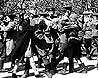 19 апреля 1945 годаЮго-западнее и южнее города Ратибор войска 4-го Украинского фронта 19 апреля с боями заняли более 30 населенных пунктов. На территории Чехословакии войска 2-го Украинского фронта овладели городом Иванчице. Севернее Вены войска фронта заняли на территории Австрии город Мистельбах.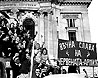 За последние три дня в районе Центральной группы наших войск велась силовая разведка, которая переросла в бои по захвату и расширению плацдармов на реке Одер и реке Нейсе. В результате этих боев наши войска на Дрезденском направлении форсировали реку Нейсе и овладели городами Форст, Мускау, Вейсвассер. Войска 2-й Польской армии заняли город Ротенбург. На Одере наши войска захватили и расширили плацдарм западнее Кюстрина. На территории Чехословакии северо-восточнее и севернее города Годонин войска 2-го Украинского фронта заняли населенные пункты Козойидки, Лидэровице, Заразице, Бзенец, Скоронице, Ставьешице, Наседловице и железнодорожные станции Лидэровице, Сватоборжице.
На фото: София встречает советские войска20-21 апреля 1945 годаЦентральная группа наших войск вела наступательные бои западнее реки Одер и реки Нейсе. В результате этих боев наши войска заняли города Бад-Фрайенвальде, Врицен, Зеелов, Лебус, Клиттен, Ниски, Шпремберг, Гойерсверда и подошли к городам Каменц и Бауцен (на Дрезденском направлении). Юго-западнее и южнее Ратибора войска 4-го Украинского фронта заняли населенные пункты Комаров, Мокре Лазце, Хабичов, Пишт, Крейценорт, Нойдэрфель, Ольза. На территории Австрии севернее Вены войска 2-го Украинского фронта заняли населенные пункты Альт Хефлайн, Гинцерсдорф, Эрдберг, Ветцельсдорф, Амеис, Штаатц, Вультендорф, Фраттингсдорф, Поосдорф, Штейнбах и железнодорожные станции Шлетц, Нидер-Ляйс.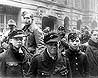 21 апреля Центральная группа наших войск продолжала вести наступательные бои западнее реки Одер и реки Нейсе. В результате этих боев наши войска на Дрезденском направлении заняли города Калау, Люккау, Ной-Вельцов, Зенфтенберг, Лаутаверк, Каменц, Бауцен и вели бой за Кенигсбрюк. Западнее Одера наши войска заняли города Бернау, Вернойхен, Штраусберг, Альт-Ландсберг, Буков, Мюнхеберг, Херцфельде, Эркнер и завязали бои в пригородах Берлина. Это были войска 47-й армии, 3-й ударной армии, 9-й гвардейский танковый корпус и 1-й механизированный корпус 2-й гвардейской танковой армии, перерезавшие берлинскую окружную автостраду и ворвавшиеся на северную окраину Берлина.На территории Австрии севернее Вены войска 2-го Украинского фронта заняли населенные пункты Райнталь, Катцельсдорф, Шраттенберг, Херрнбаумгартэн, Вильгельмсдорф, Фальбах, Михльштеттен, Клемент, Эрнстбрунн, Обер Гензерндорф и железнодорожные станции Грфоскрут, Вельтерскирхен, Наглерн. Одновременно на территории Чехословакии юго-западнее Годонина войска фронта заняли город Валтице.
На фото: Эти мальчишки оказывали сопротивление нашим войскам на окраинах Берлина.22 апреля 1945 годаЦентральная группа наших войск продолжала вести наступательные бои на Дрезденском и Берлинском направлениях. На Дрезденском направлении наши войска заняли города Любенау, Даме, Шлибен, Зонневальде, Финстервальде, Руланд, Ельстерверда, Швепнитц, Буркау, Бишофсверда. На Берлинском направлении наши войска заняли города Бизенталь, Кальберге, Клейншенебек, Фридрихсхаген, Фюрстенвальде и пригороды Берлина - Глиникке, Любарс, Бланкенфельде, Розенталь, Буххольц, Каров, Бланкенбург, Мальхов, Вейсензее, Хоэншонхауезен, Марцан, Бисдорф, Мальсдорф, Шенэйхе, Фихтенау, Вильгельмсхаген. Севернее Вены войска 2-го Украинского фронта с боями заняли на территории Австрии более 30 населенных пунктов и среди них Драсенхофен, Оттенталь, Вильдендюрбах, Нойдорф, Альтенмаркт, Айхенбрунн, Меркерсдорф, Симонофельд.
На фото: Разгрузка баржи (Югославия).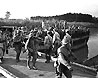 23-24 апреля 1945 годаВойска 1-го Белорусского фронта, перейдя в наступление с плацдарма на западном берегу Одера, при поддержке массированных ударов артиллерии и авиации, прорвали сильно укрепленную, глубоко эшелонированную оборону немцев, прикрывавшую Берлин с востока, продвинулись вперед от 60 до 100 километров, овладели городами Франк-фурт-на-Одере, Вандлитц, Ораниенбург, Биркенвердер, Генигсдорф, Панков, Фридрихсфельде, Карлсхорст, Кепеник и ворвались в столицу Германии Берлин. Войска 2-го Украинского фронта, перейдя в наступление, прорвали при поддержке массированных ударов артиллерии и авиации сильно укрепленную и глубоко эшелонированную оборону немцев на реке Нейсе, продвинулись вперед от 80 до 160 километров, ворвались с юга в столицу Германии Берлин. Одновременно на Дрезденском направлении войска фронта с боями заняли города Эссен, Кирххайн, Фалькенберг, Мюльберг, Пульснитц и вышли на реку Эльба северо-западнее Дрездена. Войска 4-го Украинского фронта к исходу 22 апреля на территории Чехословакии штурмом овладели городом Опава (Троппау) - важным узлом дорог и сильным опорным пунктом обороны немцев.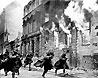 Союзниками освобождены узники концлагеря Равенсбрюк.Северо-западнее Берлина войска 1-го Белорусского фронта овладели городами Креммен, Флатов, Вельтен, Науен. Юго-восточнее Берлина войска фронта форсировали реку Даме и заняли пригороды Адлерсхоф, Рудов, Альт-Глиникке, Бонсдорф, где соединились с наступающими с юга войсками 1-го Украинского фронта. Одновременно войска фронта вели уличные бои в северной и восточной части Берлина, заняв при этом городские районы Тегель, Витенау, Рейникендорф, Силезский вокзал и городские кварталы, расположенные севернее и восточнее Силезского вокзала. Южнее Франкфурта-на-Одере войска фронта овладели городами Фюрстенберг и Губен. Войска 1-го Украинского фронта с боями заняли в южной части Берлина городские районы Мариендорф, Ланквиц, Осдорф, Штансдорф и соединились с войсками 1-го Белорусского фронта, форсировавшими реку Даме юго-восточнее Берлина.Генрих Гиммлер в этот день безуспешно попытался через шведского дипломата Фольке Бернадотта предложить Великобритании и США безоговорочную капитуляцию германской армии на Западном фронте, чтобы продолжить войну с Советским Союзом.
На фото: Наши уже в Берлине!25-26 апреля 1945 годаВойска 3-го Белорусского фронта овладели последним опорным пунктом немцев на Земландском полуострове городом и крепостью Пиллау - крупным портом и военно-морской базой немцев на Балтийском море, а также заняли населенные пункты Лохштадт, Нойхойзер, Химмельрайх, Плантаге, Камстигалл.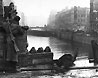 Войска 1-го Белорусского фронта перерезали все пути, идущие из Берлина на запад, и 25 апреля соединились северо-западнее Потсдама с войсками 1-го Украинского фронта, завершив, таким образом, полное окружение Берлина. В ходе боев войска 1-го Белорусского фронта овладели городами Эльшталь, Рорбек, Марквардт и заняли пригороды Берлина: Фалькензее, Фалькенхаген, Ланер-Дебериц. Одновременно войска фронта продолжали вести уличные бои в северной, восточной и юго-восточной части Берлина, заняв при этом городские районы Трептов и Бриц. Юго-западнее Франкфурта-на-Одере войска фронта с боем заняли города Мюлльрозе и Фридланд.Войска 1-го Украинского фронта с боями заняли город Кетцин и в юго-западной части Берлина городские районы Лихтерфельде, Целендорф. Севернее города Коттбус войска фронта заняли более 40 населенных пунктов, в том числе город Пейтц и крупные населенные пункты Диссен, Бург, Краусник, Бризен. Северо-западнее Дрездена войска фронта форсировали реку Эльба и на западном берегу реки заняли город Риза. В районе Бауцен наши войска отбивали контратаки крупных сил пехоты и танков противника и нанесли ему большой урон. Западнее Берлина войска 1-го Украинского фронта освободили из немецкого плена бывшего премьер-министра Французской республики Эррио.На территории Чехословакии северо-западнее города Годонина войска 2-го Украинского фронта заняли более 50 населенных пунктов и среди них Милешовице, Лингартске-Важани, Блажовице, Тварожна, Лишен, Черновице, Пржизженице, Остоповице, Омице и завязали бой на окраинах города Брно.В районе Торгау на Эльбе встретились войска армий СССР и США.
На фото: Берлин. На берегу Шпрее.27 апреля 1945 годаЮго-западнее города Пиллау войска 3-го Белорусского фронта, продолжая наступление на косе Фриш-Нерунг, продвинулись вперед до 10 километров. Войска 2-го Белорусского фронта овладели городами Пренцлау, Ангермюнде - важными опорными пунктами обороны немцев в западной Померании, а также заняли город Пелитц и крупные населенные пункты Ясенитц, Хаммер, Штольценбург, Пампов, Мевеген, Боок, Лекнитц, Бергхольц, Брюссов, Фаренвальде, Клоков, Бертиков, Грамцов, Пассов, Хоэн Ландин. Войска 1-го Белорусского фронта овладели городами Ратенов, Шпандау, Потсдам - важными узлами дорог и мощными опорными пунктами обороны немцев в центральной Германии. Одновременно войска фронта продолжали уличные бои в Берлине и заняли городские районы Нейкелльн, Темпельхоф и аэропорт Темпельхоф.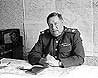 Войска 1-го Украинского фронта и союзные нам англо-американские войска ударом с востока и запада рассекли фронт немецких войск и 25 апреля в 13 часов 30 минут соединились в центре Германии в районе города Торгау. Тем самым немецкие войска, находящиеся в северной Германии, отрезаны от немецких войск в южных районах Германии. Войска фронта с боем овладели городом Виттенберг - важным опорным пунктом обороны немцев на реке Эльба и продолжали вести уличные бои в юго-западной части Берлина, где заняли городские районы Штеглиц и Шмаргендорф. На территории Чехословакии войска 2-го Украинского фронта под командованием Ф. Толбухина овладели городами Угерски Брод и Угерски Острог, а также заняли населенные пункты Суха Лоз, Хавржице, Влчнов, Глук и Блатнице.
На фото: Командующий 3-м Украинским фронтом маршал Ф. Толбухин.29 апреля 1945 годаВойска 2-го Белорусского фронта овладели городами и важными узлами дорог Анклам, Фридланд, Нойбранденбург, Лихен и вступили на территорию провинции Мекленбург, а также заняли крупные населенные пункты Юкермюнде, Менкебуде, Розенхаген, Духеров, Путцар, Шенбек, Вольдегк, Кельпин, Бург-Штаргард, Грамелов, Ганденитц, Хаммельшпринг.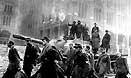 Войска 1-го Белорусского фронта, продолжая вести уличные бои в Берлине, овладели городским районом Моабит, Ангальтским вокзалом и заняли 177 кварталов в центральной части города. Севернее Берлина войска фронта с боями заняли крупные населенные пункты Иохимсталь, Гросс-Делльн, Гросс-Шенебек, Кландорф, Мариенвердер, Везендорф, Либенталь, Хаммер, Либенвальде.Войска 1-го Украинского фронта вели уличные бои в юго-западной части Берлина и заняли южную часть городского района Вильмерсдорф до Берлинерштрассе, железнодорожные станции на окружной железной дороге - Гогенцоллерндамм, Халензее. Юго-восточнее Берлина, в районе населенного пункта Вендиш-Бухгольц, войска 1-го Белорусского и 1-го Украинского фронтов завершили ликвидацию окруженной группы немецких войск.На территории Чехословакии восточнее города Брно войска 2-го Украинского фронта с боями заняли крупные населенные пункты Боршице, Освьетыманы, Вржесовице, Нехвалин, Ловчице, Ждянице, Бучовице, Орловице, Моравски Прусы, Дрновице.В окруженном советскими войсками Берлине в подземном бункере имперской канцелярии сыграна свадьба Адольфа Гитлера и Евы Браун. На следующий день молодожены покончили с собой.
На фото: Пленные немцы у стен рейхстага.30 апреля – 2 мая 1945 годаБойцы 1-го стрелкового батальона 756-го полка, которым командовал капитан С. А. Неустроев, установили на крыше рейхстага красный флаг. В ночь на 1 мая по приказанию командира 756-го полка полковника Ф. М. Зинченко были приняты меры по водружению на здание рейхстага знамени, врученного полку Военным советом 3-й ударной армии. Группу бойцов возглавил лейтенант А. П. Берест. Ранним утром 1 мая на скульптурной группе, венчающей фронтон здания, уже развевалось Знамя Победы: его водрузили разведчики сержанты Михаил Егоров и Мелитон Кантария. Почти всем участникам водружения Знамени Победы было присвоено высокое звание Героя Советского Союза.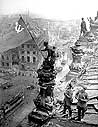 В сообщениях Совинформбюро говорилось, что наши пехотинцы, разгромив противника в ближнем бою, достигли Цельтен-аллее, а затем предприняли штурм здания рейхстага с запада. Одновременно наши части, вышедшие на набережную Рейхстагс-Уфер, ворвались в рейхстаг с севера. Бои продолжались, не стихая, всю ночь. В четырнадцать часов советские бойцы овладели зданием немецкого рейх-стага и водрузили на нем знамя победы.1 мая юго-западнее города и порта Пиллау войска 3-го Белорусского фронта вели бои по очищению от противника косы Фриш-Нерунг и заняли населенные пункты Нармельн, Брандхайдшер, Нойкруг и Феглерс. Южнее Берлина наши войска продолжали вести бои по уничтожению остатков окруженной группы немецких войск в лесах восточнее города Лукенвальде.Войска 1-го Белорусского фронта под командованием маршала Жукова при содействии войск 1-го Украинского фронта под командованием маршала Конева после упорных уличных боев завершили разгром Берлинской группы немецких войск и 2 мая полностью овладели столицей Германии городом Берлин. Гарнизон, оборонявший город, во главе с начальником обороны Берлина генералом от артиллерии Вейдлингом и его штабом 2 мая в 15 часов прекратил сопротивление, сложил оружие и сдался в плен. 2 мая к 21 часу нашими войсками взято в плен в городе Берлине более 70 000 немецких солдат и офицеров. В числе пленных генералы для особых поручений при начальнике обороны Берлина генерал-лейтенант Курт Веташ и генерал-лейтенант Вальтер Шмидт-Данкварт, представитель ставки вице-адмирал Фосс, начальник штаба обороны Берлина полковник Ганс Рехиор, начальник штаба 56-го немецкого танкового корпуса полковник Теодор фон Дифвинг. Взяты также в плен первый заместитель Геббельса по пропаганде и печати доктор философии и истории Фриче, руководитель печати доктор философии и истории Клик, правительственный советник доктор философии и истории Хайнрихсдорф. Фриче при опросе показал, что Гитлер, Геббельс и вновь назначенный начальник Генерального штаба генерал пехоты Кребс покончили жизнь самоубийством.На фото: Красное знамя над рейхстагом.4 мая 1945 годаВойска 2-го Белорусского фронта, форсировав пролив Дивенов севернее Штеттина, овладели городом Воллини, заняли населенные пункты Люсков, Кертентин, Ярмбов, Кодрам, Реберг, Гросс и Клайн Мократц, Зольдемин. Севернее города Виттенберге войска фронта заняли города Штернберг, Любц, Пархим, Грабов и крупные населенные пункты Дабель, Демен, Гольденбов, Радун, Шпорнитц, Бливенсторф, Цирцов, Ленцен.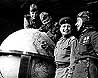 Войска 1-го Белорусского фронта, наступая южнее города Бранденбург, с боями заняли города Бельциг, Визенбург, Нимегк, Косвиг и крупные населенные пункты Геттин, Кране, Гольцов, Гребен, Герцке, Реетц.Войска 4-го Украинского фронта, продолжая наступление в полосе Западных Карпат, с боями заняли город Вигштадтль (Витков) и крупные населенные пункты Пустейов, Мошнов, Брушперк, Домаславице, Остравице, Горная Бечва, Великие Карловице, Говези.Войсками 2-го Украинского фронта восточнее города Брно с боями заняты крупные населенные пункты Лужна, Поздехов, Ясенна, Визовице, Слушовице, Лужковице, Квасице, Тешновице, Важаны, Злобтце, Крженовице.На фото: Вот он, глобус Гитлера.6 мая 1945 годаВойска 2-го Белорусского фронта форсировали пролив Штральзундерфарвассер, заняли на острове Рюген города Берген, Гарц, Путбус, Засснитц и 6 мая полностью овладели островом Рюген. Войска 1-го Белорусского фронта, продвигаясь вперед северо-западнее и западнее города Бранденбург, заняли крупные населенные пункты Зандау, Вулькау, Клитц, Ферхель, Фиритц, Шлагентин, Плауе, Гросс-Вустервитц, Каде, Каров. Войска 4-го Украинского фронта, наступая западнее и юго-западнее города Моравска Острава, с боями заняли города Бениш, Штернберг, Пржибор, Новый Йичин, Френштат, Валаш Межиричи, Голешов. Войска 2-го Украинского фронта северо-восточнее Брно с боями заняли город Коетин и крупные населенные пункты Фриштан, Мартинице, Гулин.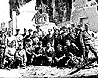 На фото: Фото на память о страшной войне.7–9 мая 1945 годаВойска 1-го Белорусского фронта вышли на реку Эльба севернее и юго-восточнее Магдебурга, заняв при этом города Гентин, Цербст и крупные населенные пункты Шенхаузен, Бергцов, Парей, Шартау, Гервиш, Лейтцкау, Герден, Вальтернинбург, Штойтц. Войска 1-го Украинского фронта в результате длительной осады 7 мая полностью овладели городом и крепостью Бреславль (Бреслау). Гарнизон немецких войск, оборонявший город, во главе с комендантом генералом от инфантерии фон Нигоф и его штабом, прекратил сопротивление, сложил оружие и сдался в плен.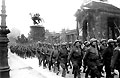 Войска 1-го Украинского фронта после двухдневных боев сломили сопротивление противника и 8 мая овладели городом Дрезден - важным узлом дорог и мощным опорным пунктом обороны немцев в Саксонии. Войска 4-го Украинского фронта после ожесточенных боев овладели городом и крупным железнодорожным узлом Оломоуц. Войска 2-го Украинского фронта овладели в Чехословакии городами Яромержице, Зноймо и на территории Австрии городами Голлабрунн и Штоккерау - важными узлами коммуникаций и сильными опорными пунктами обороны немцев.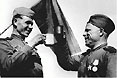 8 мая в пригороде Берлина Карлсхорсте в 22 часа 43 минуты по центрально-европейскому времени (в Москве уже наступил следующий день) подписан окончательный акт о военной капитуляции Германии. От имени германского Верховного главнокомандования акт подписали начальник штаба верховного главнокомандования вермахта генерал-фельдмаршал В. Кейтель. Советский Союз представлял заместитель Верховного главнокомандующего маршал Советского Союза Г. К. Жуков, союзников - главный маршал авиации Великобритании А. Теддер. Еще до подписания акта И. В. Сталин подписал указ Президиума Верховного Совета СССР о провозглашении 9 мая Днем Победы. Утром 9 мая Указ был прочитан диктором Левитаном по радио.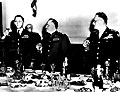 На фото: Парад победителей в Берлине, За Победу!